Lampiran 1KISI-KISI INSTRUMEN ANGKET BIMBINGAN ORANG TUATujuan 	Tujuan penggunaan instrument angket ini adalah untuk mengukur kevalidan antara bimbingan orang tua dengan anaknya di rumah.Skor Skala PenilaianSB		: Sangat Baik (Skor 4)B		: Baik (Skor 3)CK	: Cukup Baik (Skor 2)	KB 	: Kurang Baik (Skor 1)Lampiran 2ANGKET UJI COBA BIMBINGAN ORANG TUANama 			:Kelas 			:No. Absen 		:Hari / tanggal 		:Nama sekolah 		:PETUNJUK:Pada angket ini terdapat pernyataan, untuk mengukur sejauh mana hubungan bimbingan orang tua dengan hasil belajarPertimbangkan baik-baik setiap pernyataan kemudian berilah tanda (√) pada jawaban yang benar dengan pilihanmuIsilah dengan jujur sesuai dengan kenyataan pada diri anak-anakJawabanmu jangan di pengaruhi oleh jawaban terhadap pernyataan lainSeluruh pernyataan harus dijawab dan tidak diperkenankan jawaban lebih dari satuKETERANGAN PILIHAN JAWABAN:Sangat Baik  jika dilakukan 6-7 kali dalam semingguBaik  jika dilakukan 3-5 kali dalam semingguCukup Baik jika dilakukan 1-2 kali dalam semingguKurang Baik pernah jika tidak pernah melakukan dalam semingguLampiran 3Kisi-Kisi Instrumen Hasil Belajar Dalam Bentuk Soal (Essay)ULANGAN HARIAN TEMA 2 SUB TEMA 1 UDARA BERSIH BAGI KESEHATANKELAS V SD NEGERI 157641 MASNAULI 2 NAMA	: …………………………..	..   HARI/TANGGAL 	: ……………………………. KELAS		: …………………………….  NO. ABSEN	           : ……………………………..  Jawablah Pertanyaan dibawah ini!Manusia bernapas dengan menghirup?Hewan cacing bernapas dengan?Jenis hewan yang mempunyai alat pernapasan berupa trakea adalah?Ikan adalah hewan yang memiliki alat pernapasan khusus yaitu?Pada saat masih berbentuk kecebong, katak bernapas menggunakan?Hewan reptil bernapas menggunakan?Fungsi kantong udara pada burung adalah?Hewan dibawah ini yang termasuk mamalia laut adalah?Fungsi bulu hidung pada sistem pernapasan manusia adalah untuk?Organ pada sistem pernapasan manusia yang menjadi tempat pertukaran antara oksigen dan karbondioksida adalah?Tangga nada diatonis mayor bersifat?Tangga nada diatonis mayor memiliki interval?Berikut ini yang tidak termasuk ciri-ciri tanda dianotis minor adalah?Contoh lagu di bawah ini yang bertangga nada minor adalah?Sikap tanggung jawab merupakan salah satu sikap yang terpuji. Contoh cerminan sikap tanggung jawab terhadap diri sendiri adalah?Menjaga udara agar tetap bersih dan sehat merupakan kewajiban dari?Indonesia dikenal sebagai paru-paru dunia karena?Kondisi geografis wilayah di Indonesia sangat beraneka ragam, sehingga banyak penduduk yang mempunyai jenis usaha yang berbeda. Coba sebutkan jenis usaha bidang agraris adalah?Usaha yang meningkatkan hasil pertanian dapat dilakukan dengan cara ekstensifikan. Ekstensifikanadalah usaha meningkatkan hasil produksi yang dapat dilakukan dengan cara?Hasil dari usaha bidang perikanan di bawah ini yang termasuk perikanan air laut ialah?Lampiran 4PEDOMAN WAWANCARA DENGAN ORANG TUA SISWALampiran 5DAFTAR NAMA SISWA KELAS V SD NEGERI 157641 Masnauli 2Lampiran 6REKAPITULASI SKOR ANGKET BIMBINGAN ORANG TUALampiran 7HASIL PERHITUNGAN ANALISIS DESKRIPTIFPerhitungan Kategori Indikator Variabel Bimbingan Orang Tua (X)Indikator 1Mengarahkan cara belajar yang baikMenghitung skor tertinggi dengan rumusSkor tertinggi = skor tertinggi x jumlah butir soal= 4 x 7= 28Menghitung skor terendah dengan rumusSkor terendah = skor terendah x jumlah butir soal= 1 x 7Menetapkan jumlah kelas = 3Menentukan jarak intervalJarak interval 	= 		= 		= 7Berdasarkan hasil tersebut maka disusun tabel kategori indicator mengarahkan cara belajar yang baik sebagai berikut :Indikator 2Menentukan waktu belajarMenghitung skor tertinggi dengan rumusSkor tertinggi = skor tertinggi x jumlah butir soal= 4 x 6= 24Menghitung skor terendah dengan rumusSkor terendah = skor terendah x jumlah butir soal= 1 x 6Menetapkan jumlah kelas = 3Menentukan jarak intervalJarak interval	 	=  			= 			= 6Berdasarkan hasil tersebut maka disusun tabel kategori indicator menentukan waktu belajar sebagai berikut :Indikator 3Membantu Anak Mengatasi Kesulitan BelajarMenghitung skor tertinggi dengan rumusSkor tertinggi 	= skor tertinggi x jumlah butir soal= 4 x 4= 16Menghitung skor terendah dengan rumusSkor terendah =  skor terendah x jumlah butir soal= 1 x 4= 4Menetapkan jumlah kelas = 3Menentukan jarak intervalJarak interval =  			= = 4Berdasarkan hasil tersebut maka disusun tabel kategori indicator membantu anak mengatasi kesulitan belajar sebagai berikut :Indikator 4Menyediakan fasilitas belajarMenghitung skor tertinggi dengan rumusSkor tertinggi 	= skor tertinggi x jumlah butir soal= 4 x 5= 20Menghitung skor terendah dengan rumusSkor terendah = skor terendah x jumlah butir soal= 1 x 5= 5Menetapkan jumlah kelas = 3Menentukan jarak intervalJarak interval 		=  			= 			= 5Berdasarkan hasil tersebut maka disusun tabel kategori indicator menyediakan fasilitas belajar sebagai berikut :Indikator 5Pemberian motivasi belajarMenghitung skor tertinggi dengan rumusSkor tertinggi = skor tertinggi x jumlah butir soal= 4 x 6= 24Menghitung skor terendah dengan rumusSkor terendah	  = skor terendah x jumlah butir soal  = 1 x 6  = 6Menetapkan jumlah kelas = 3Menentukan jarak intervalJarak interval  =  			= 			= 6Berdasarkan hasil tersebut maka disusun tabel kategori indicator pemberian motivasi belajar sebagai berikut :Indikator 6Memberikan pengawasan belajarMenghitung skor tertinggi dengan rumusSkor tertinggi	= skor tertinggi x jumlah butir soal= 4 x 5= 20Menghitung skor terendah dengan rumusSkor terendah = skor terendah x jumlah butir soal= 1 x 5= 5Menetapkan jumlah kelas = 3Menentukan jarak intervalJarak interval =  			= 			= 5Berdasarkan hasil tersebut maka disusun tabel kategori indicator pengawasan belajar sebagai berikut :Lampiran 8REKAPITULASI NILAI ULANGAN HARIAN SEMESTER GANJIL SISWA KELAS V SD NEGERI 157641 MASNAULI 2Lampiran 9HASIL UJI NORMALITASUji Normalitas Bimbingan Orang TuaTests of Normalitya. Lilliefors Significance CorrectionUji Normalitas Hasil BelajarTests of Normalitya. Lilliefors Significance CorrectionLampiran 10ANALIS DESKRIPTIFstatisticANALISIS KOEFISIEN KORELASICorrelations  Correlation is significant at the 0.01 level (2-tailed)Lampiran 11HASIL PENGISIAN ANGKET OLEH SISWAKELAS V-A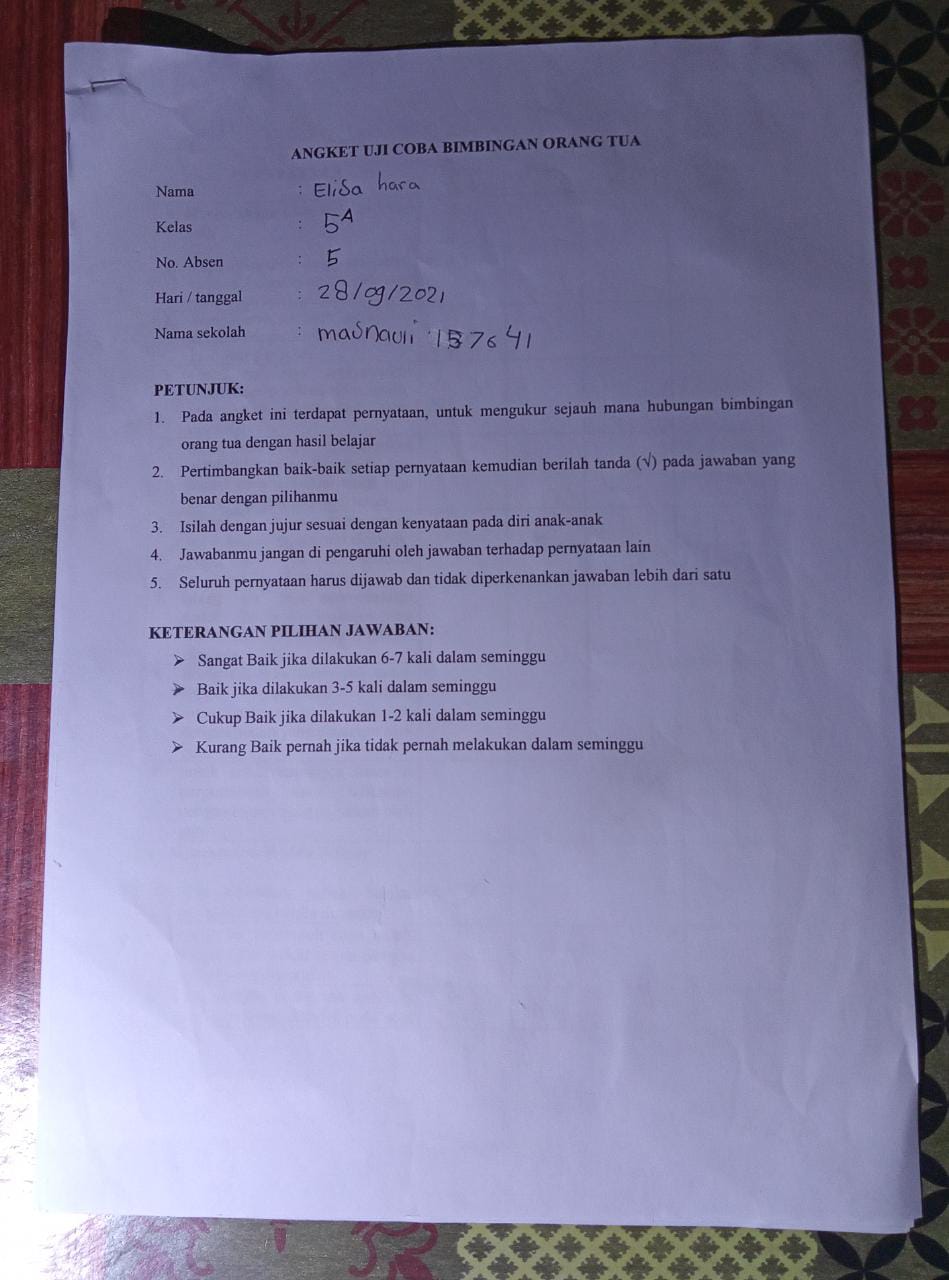 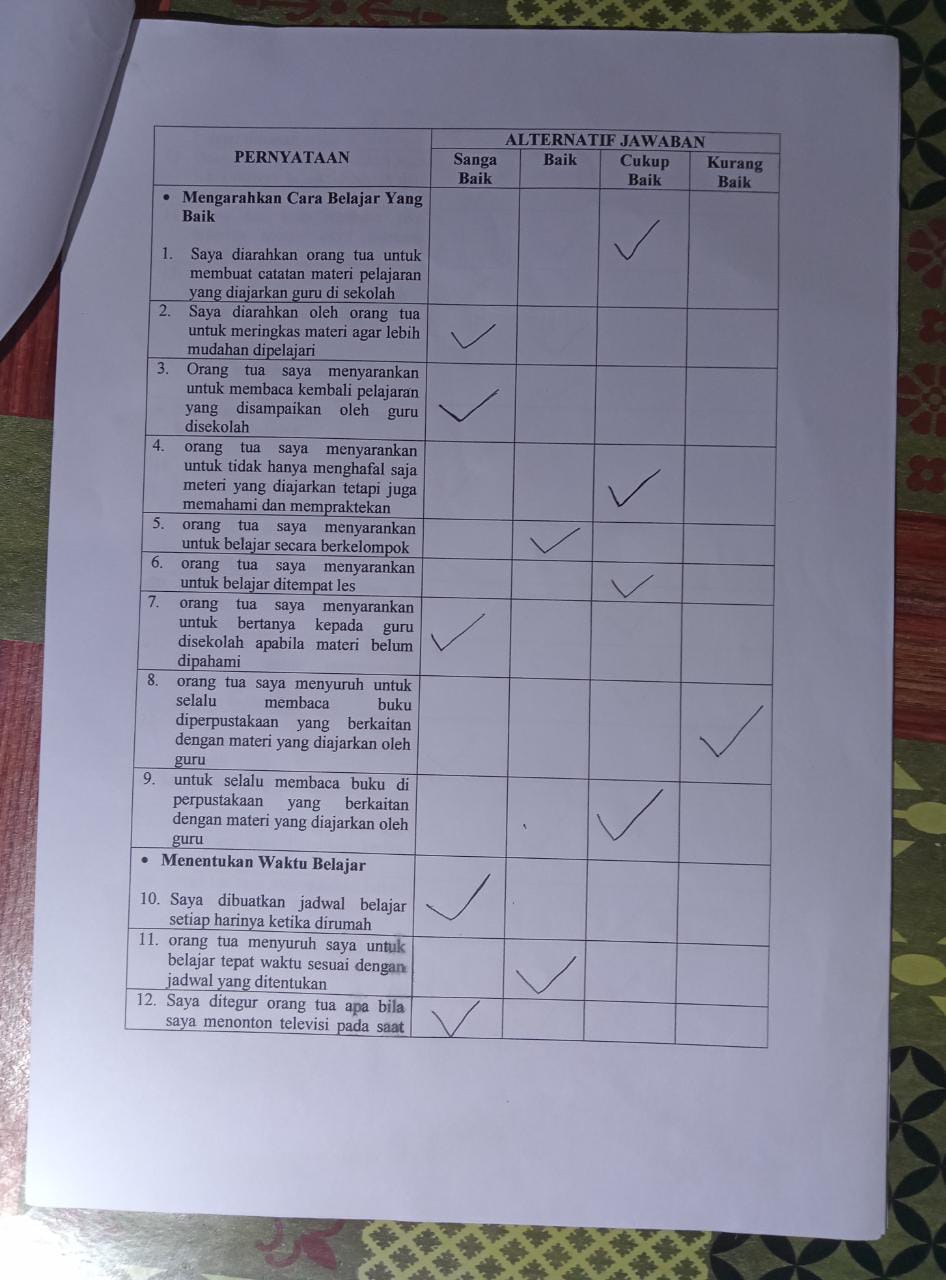 KELAS V-B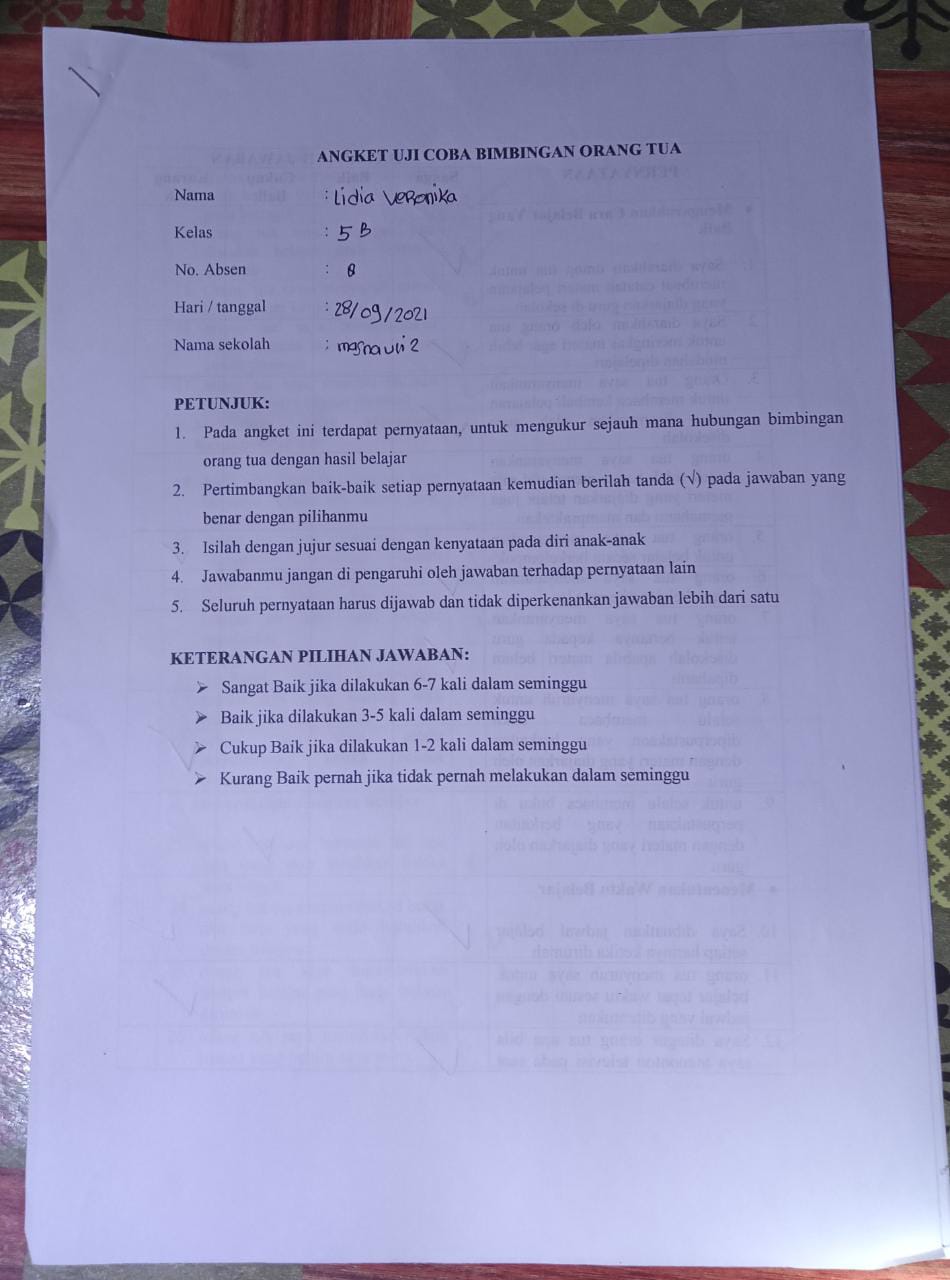 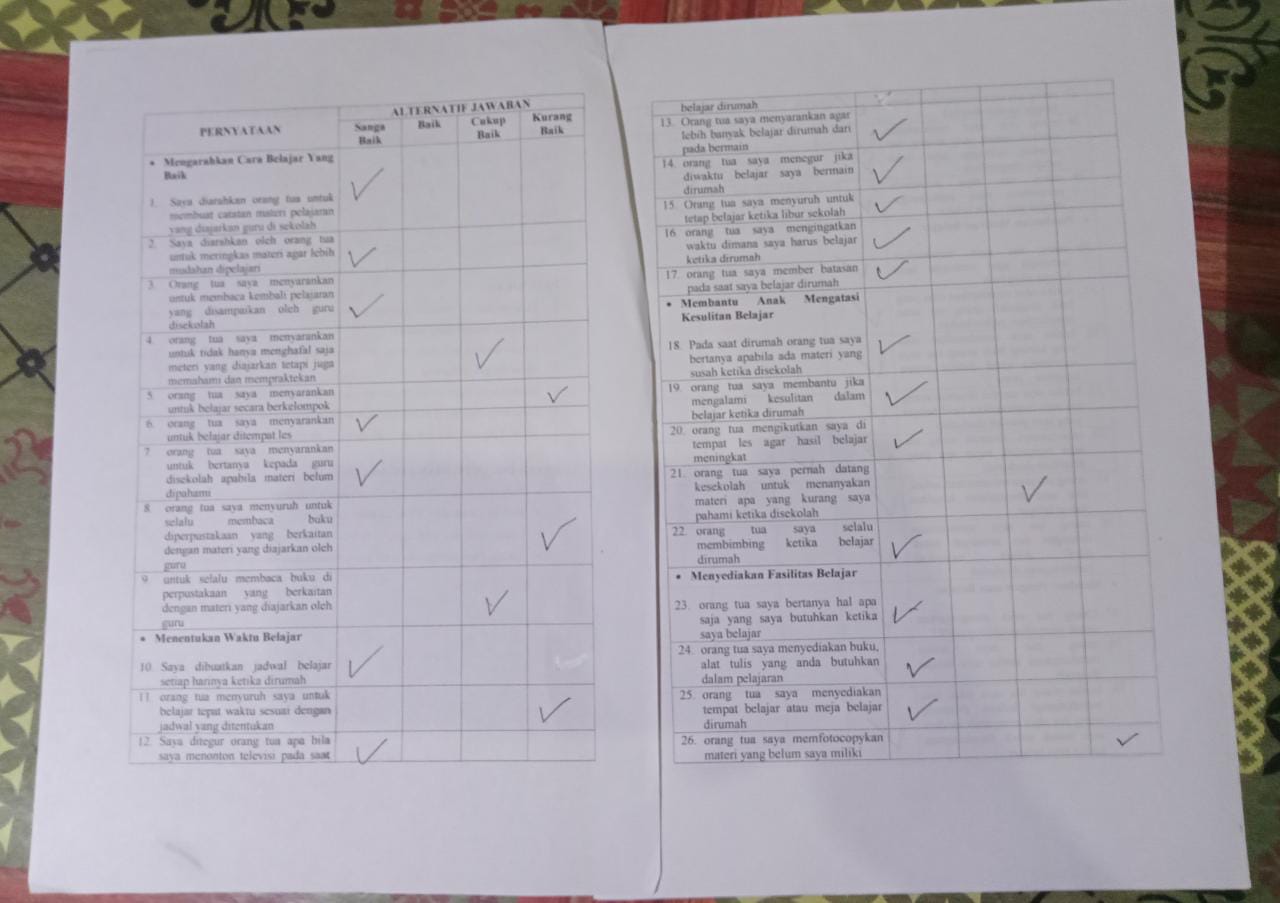 KELAS V-C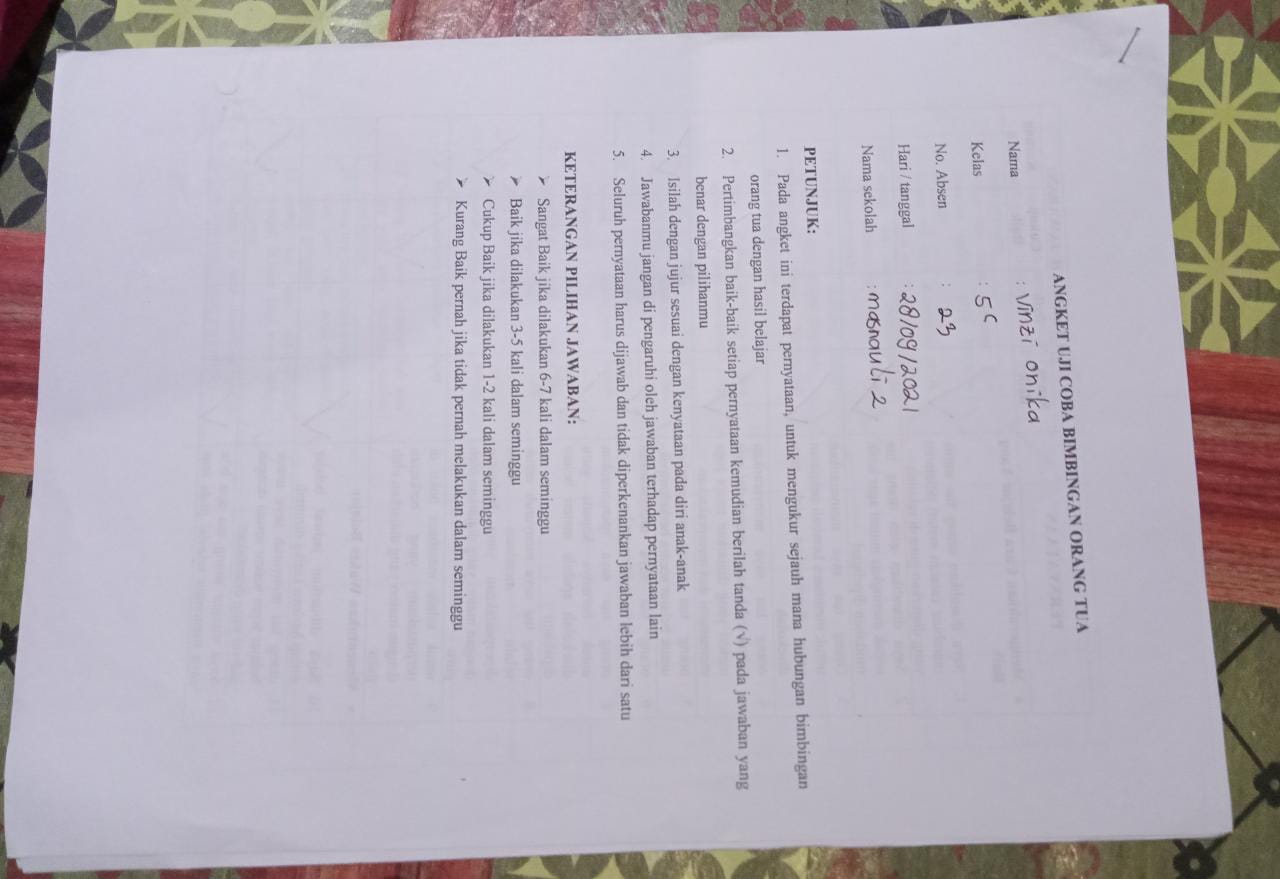 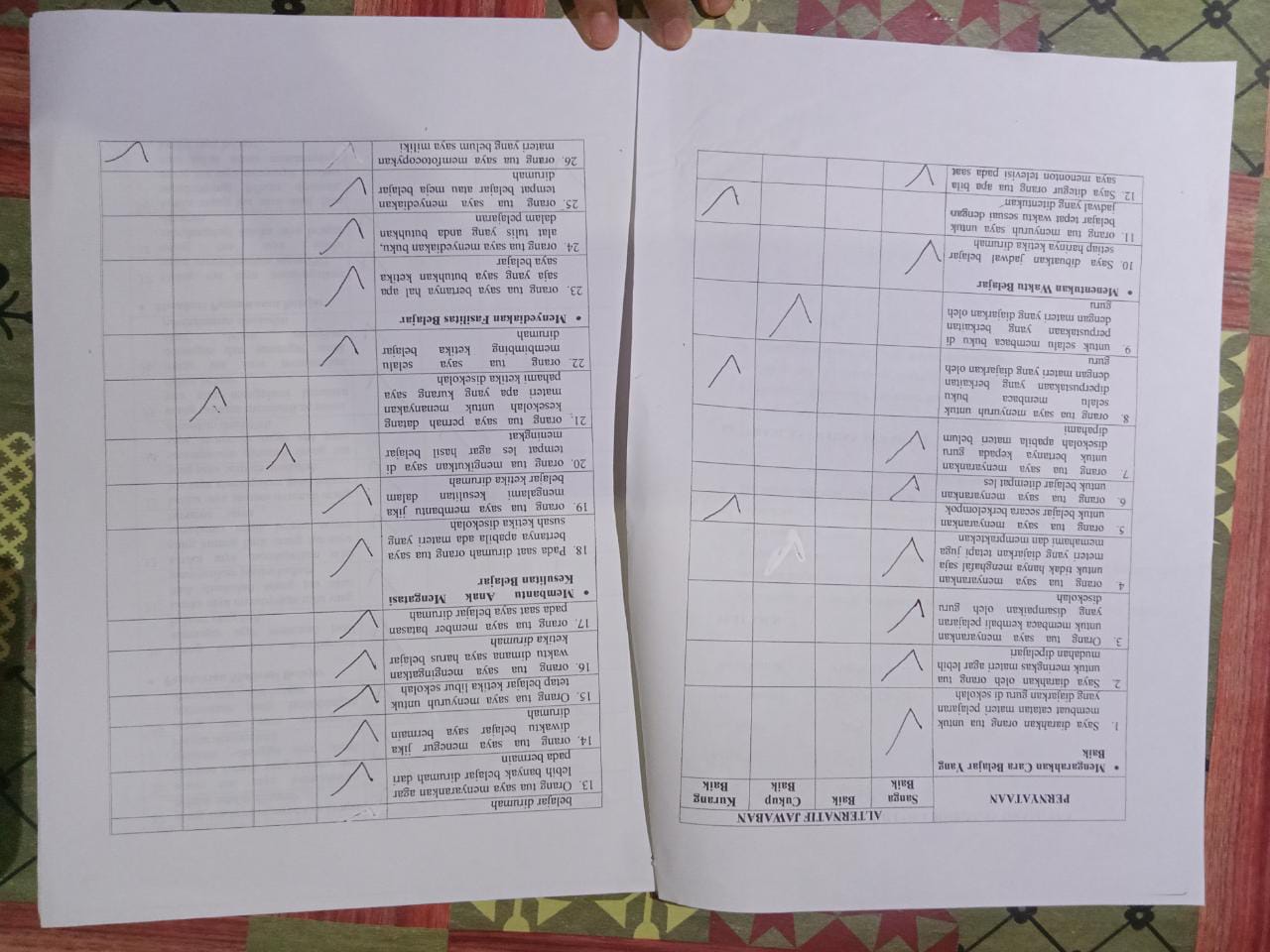 Lampiran 12HASIL ULANGAN SISWA KELAS V SD NEGERI 157641 MASNAULI 2KELAS V-A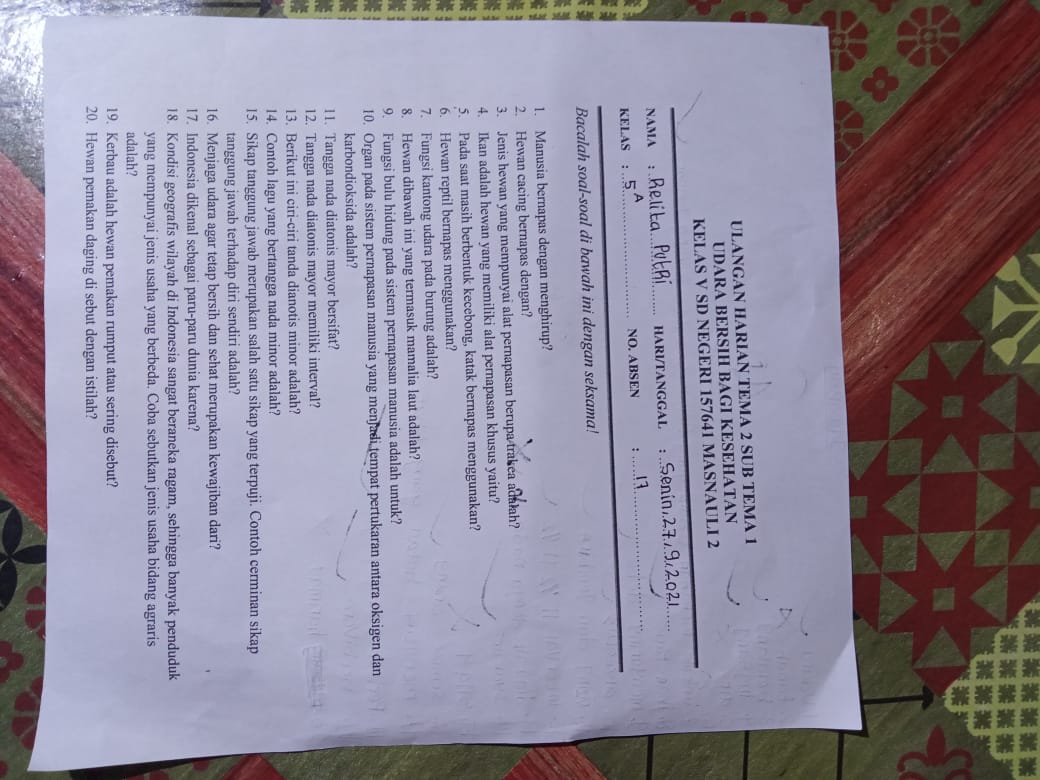 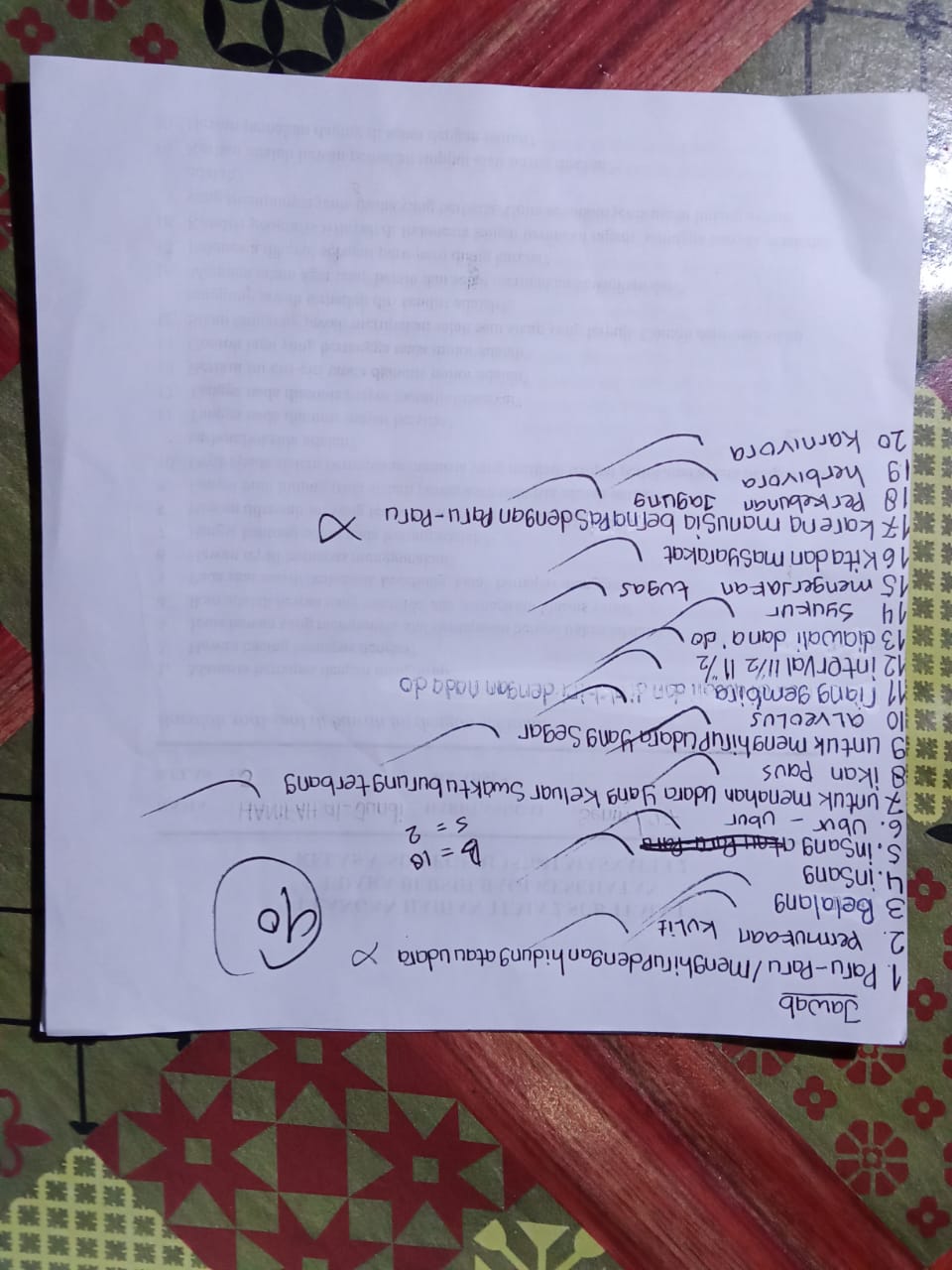 KELAS V-B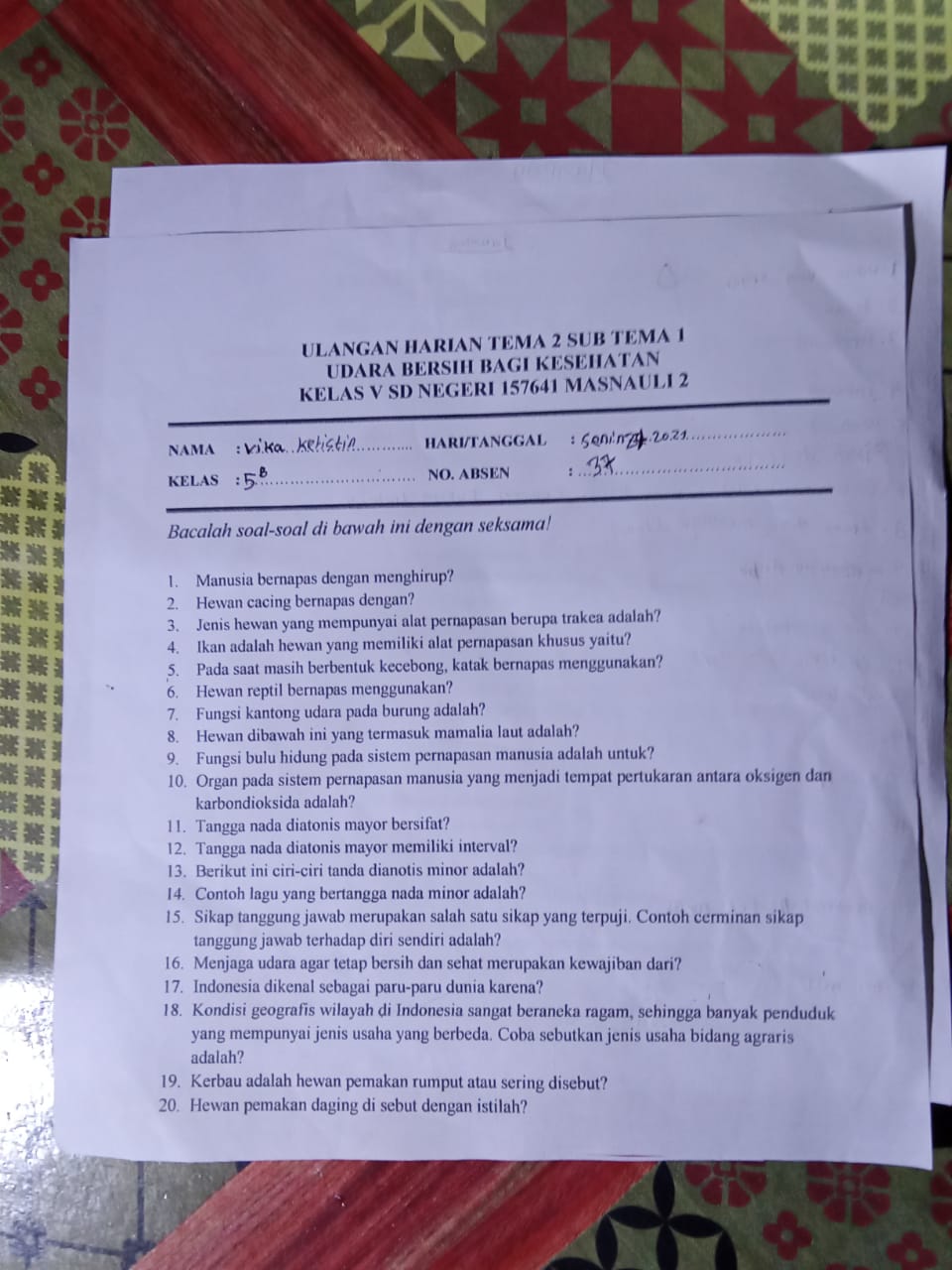 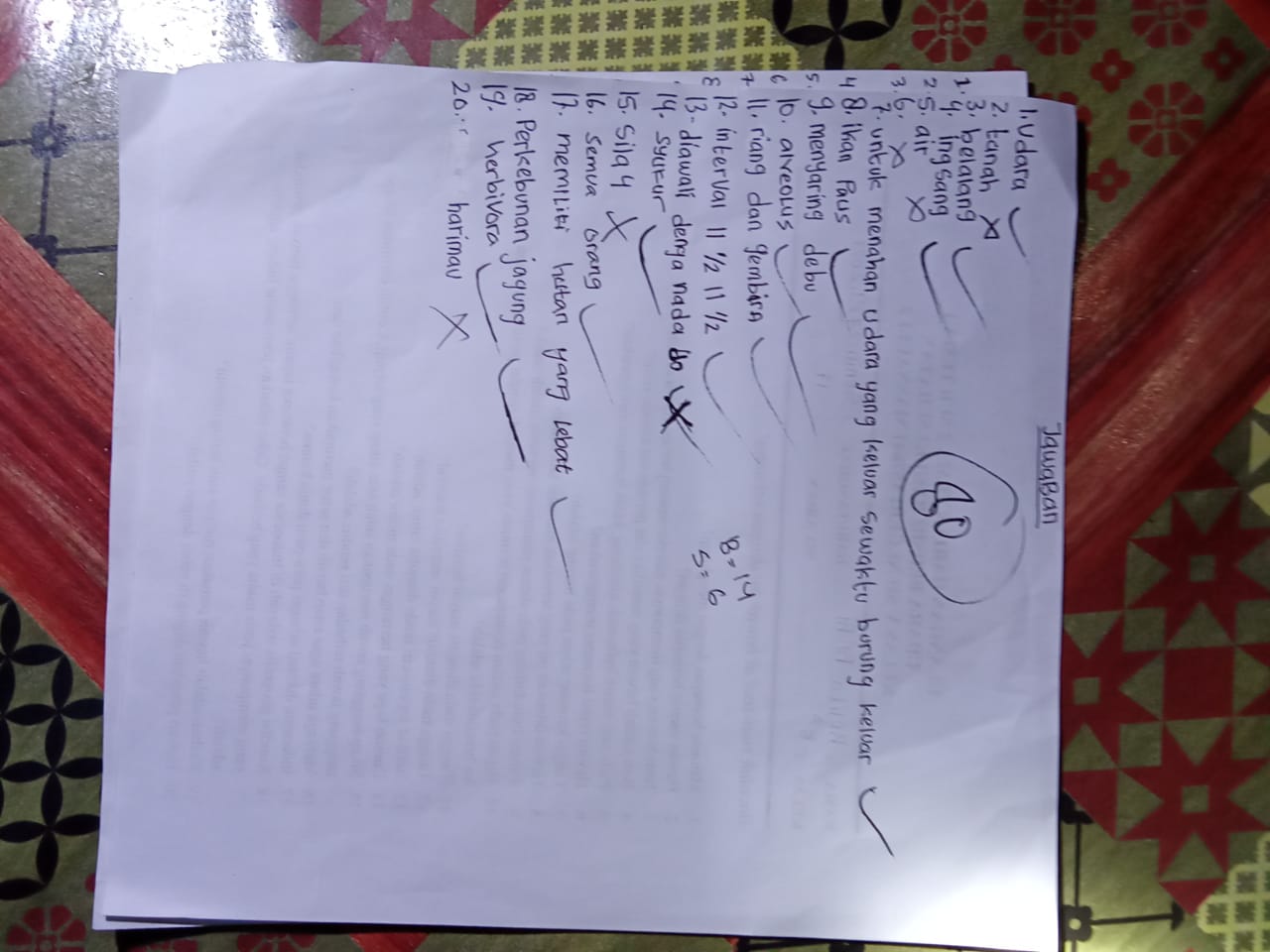 KELAS V-C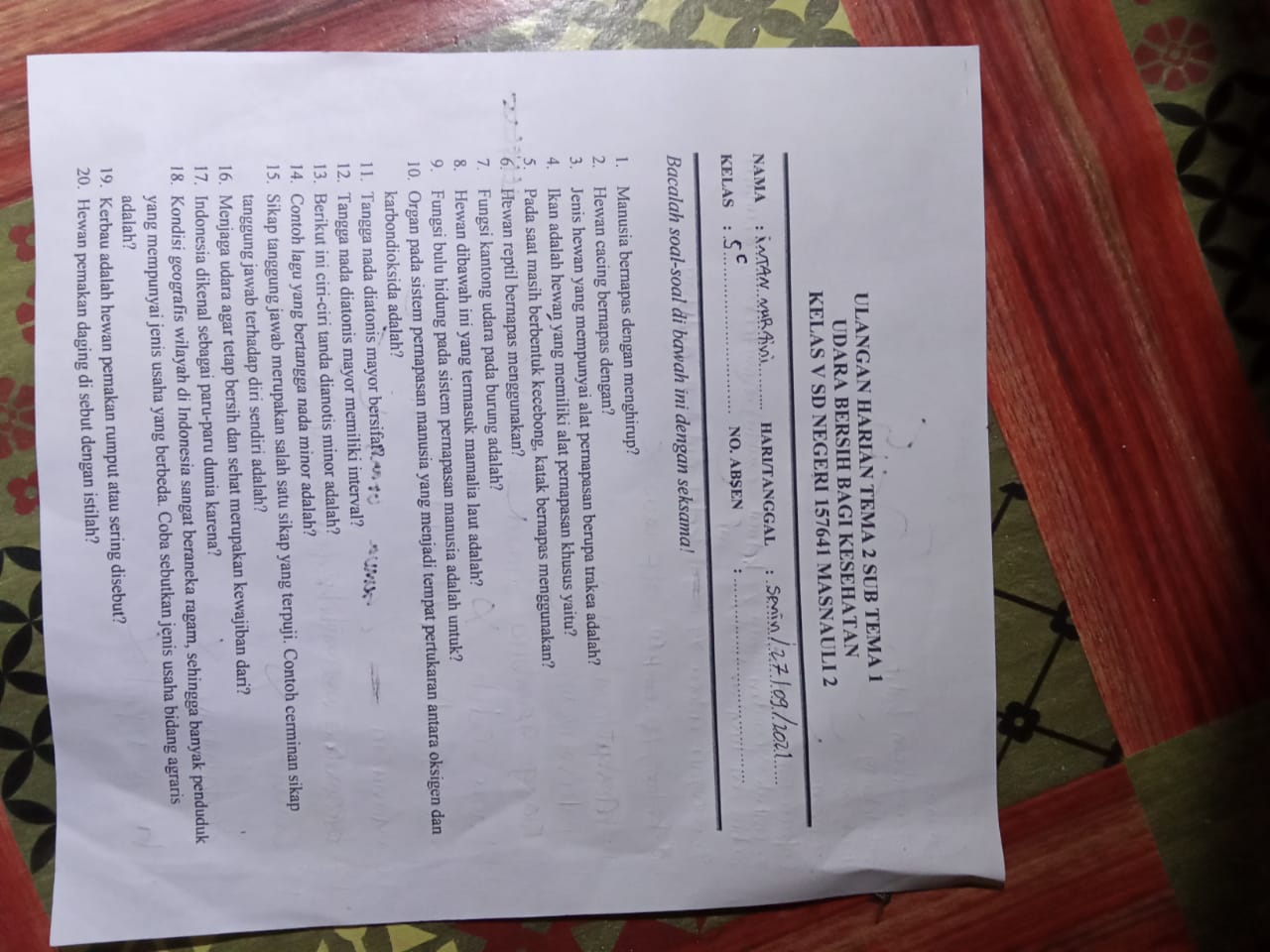 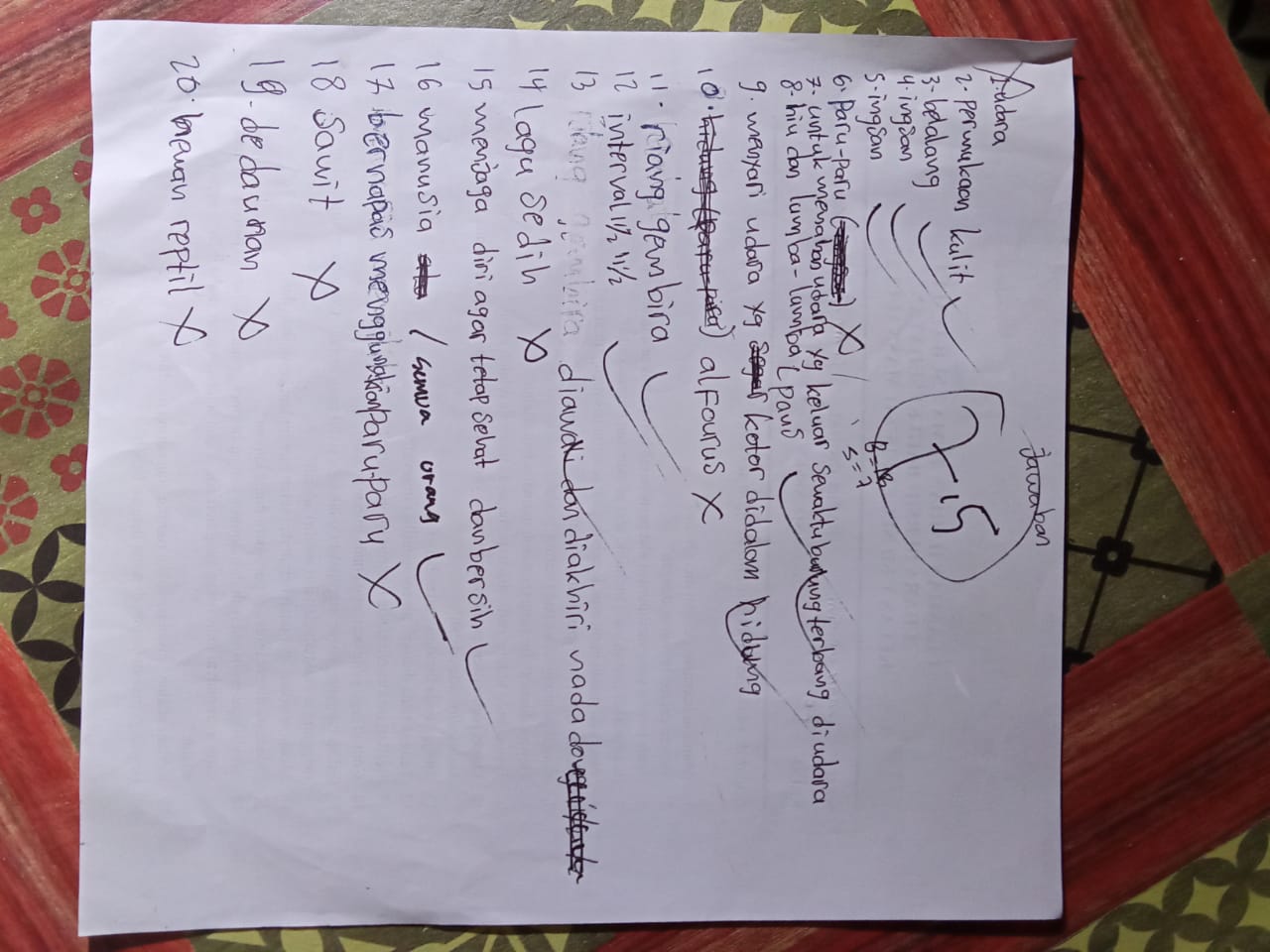 Lampiran 13DOKUMENTASI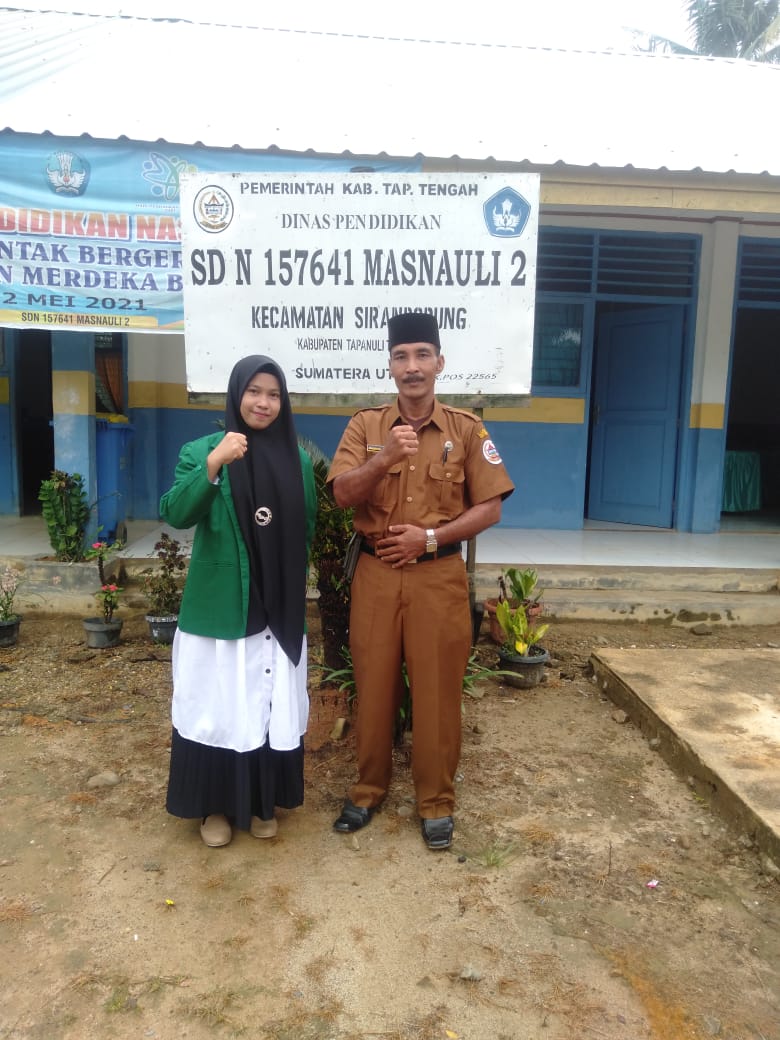 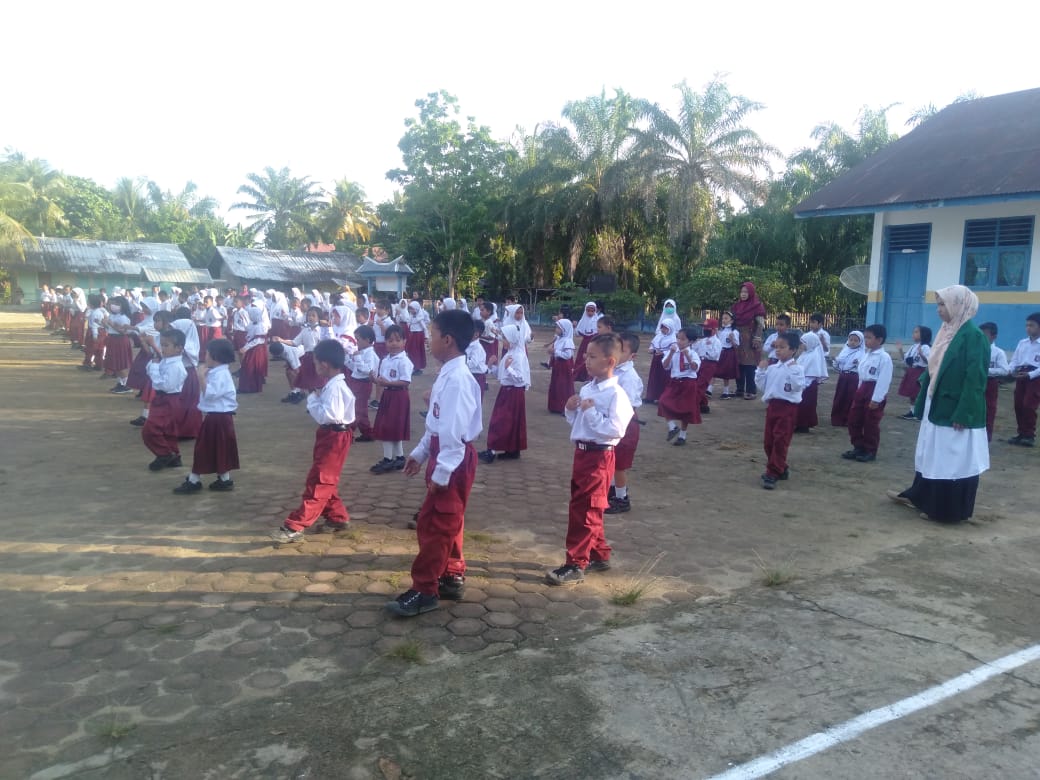 Foto Dengan Kepala Sekolah 			Senam Di Pagi Hari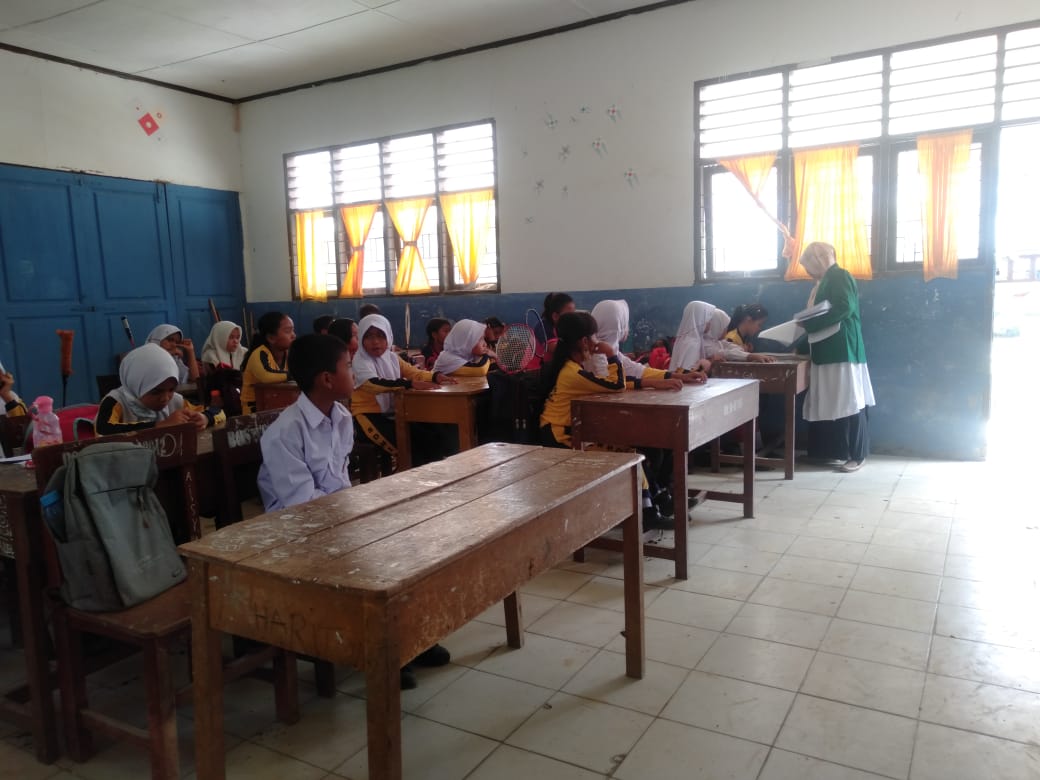 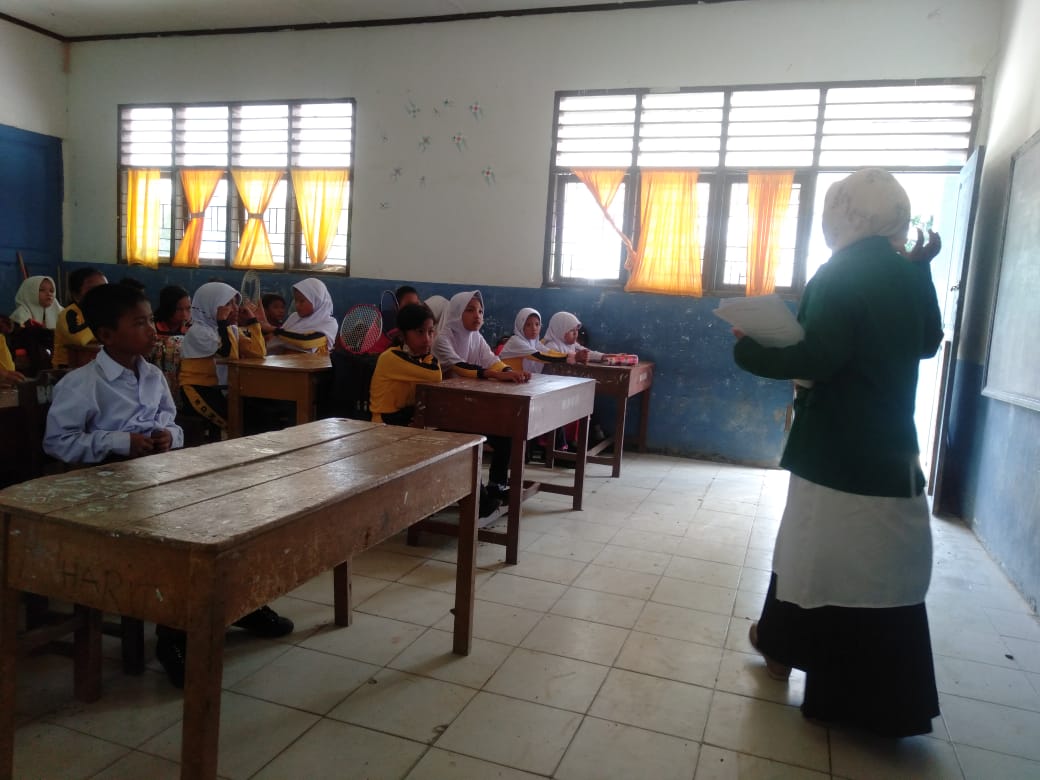 Peneliti Menjelaskan Cara Mengisi Angket	   Peneliti Membagikan Angker Kepada                                                                                          Siswa 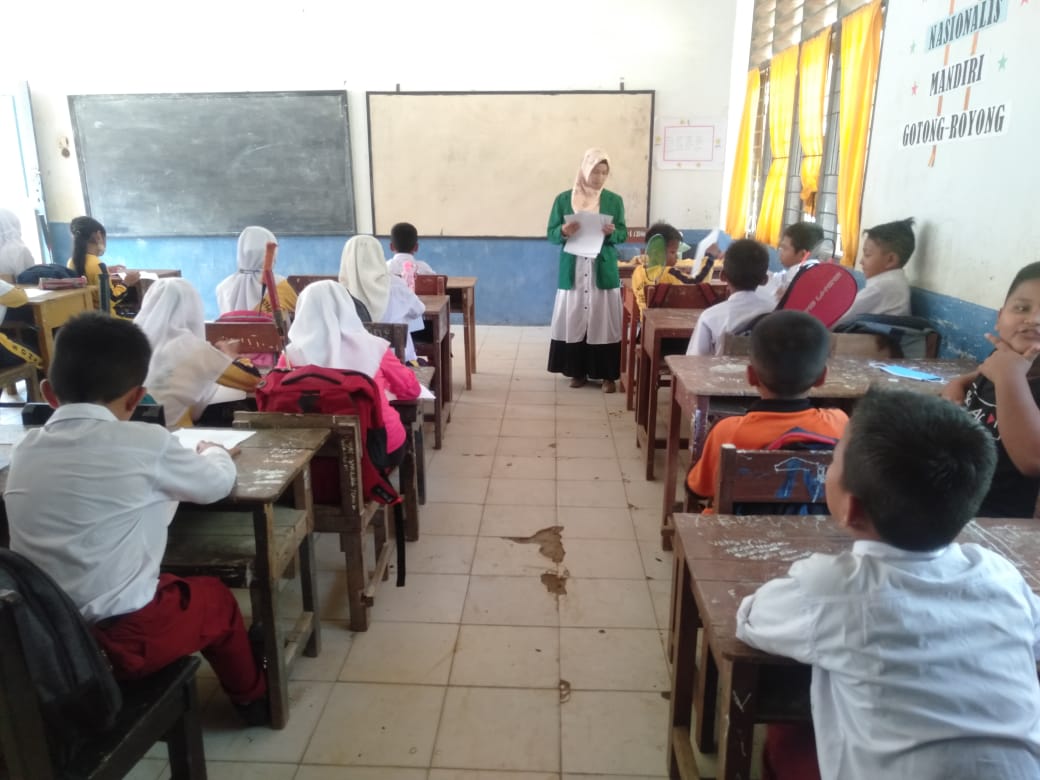 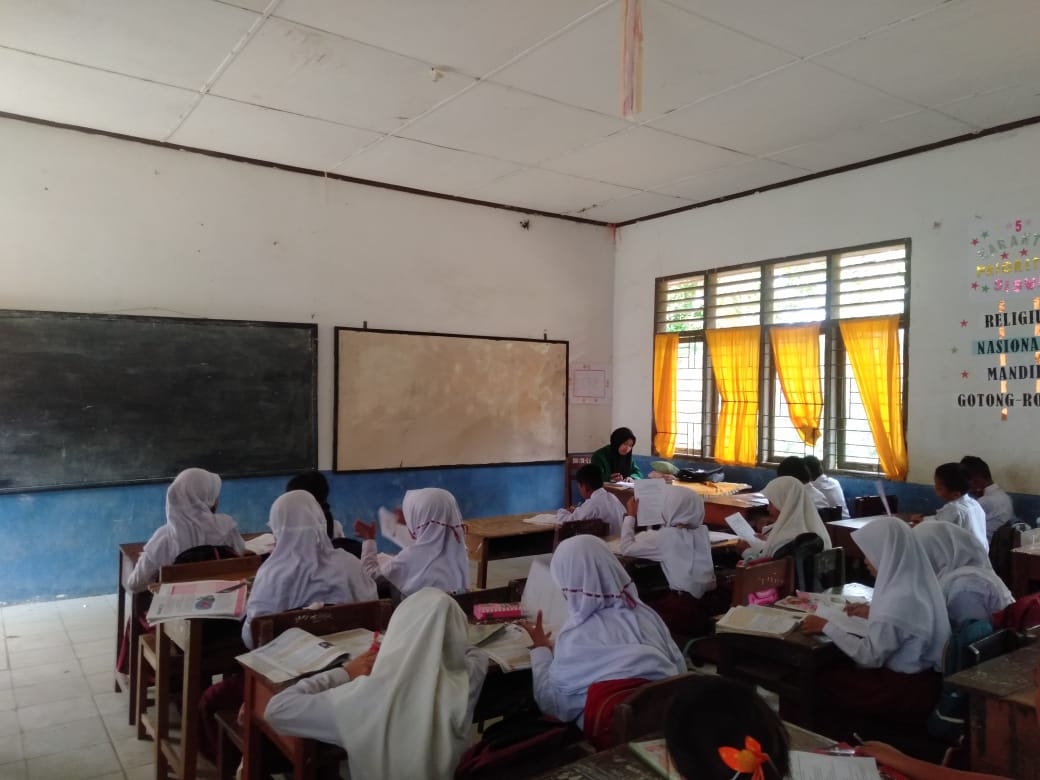 Siswa Fokus Mengerjakan Angket	            Peneliti Menarik Kembali Angket Yg Telah 					            Diisi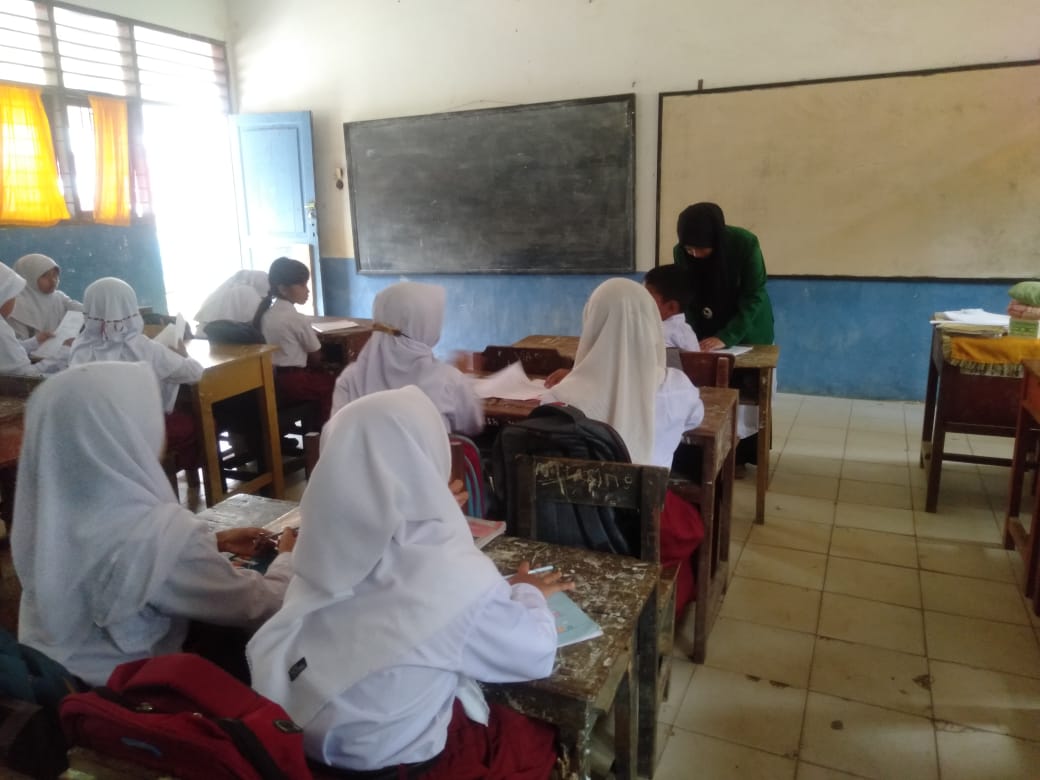 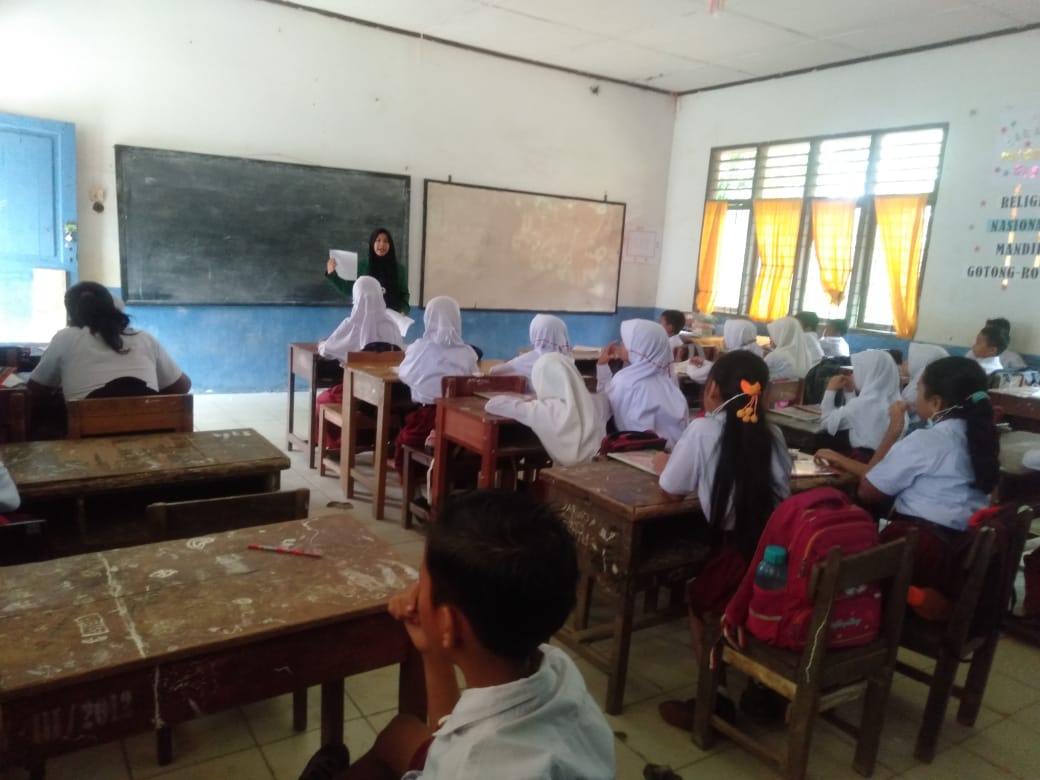 Peneliti Menjelaskan Aturan Saat Ulangan	 Peneliti Membagikan Soal Ulangan Harian 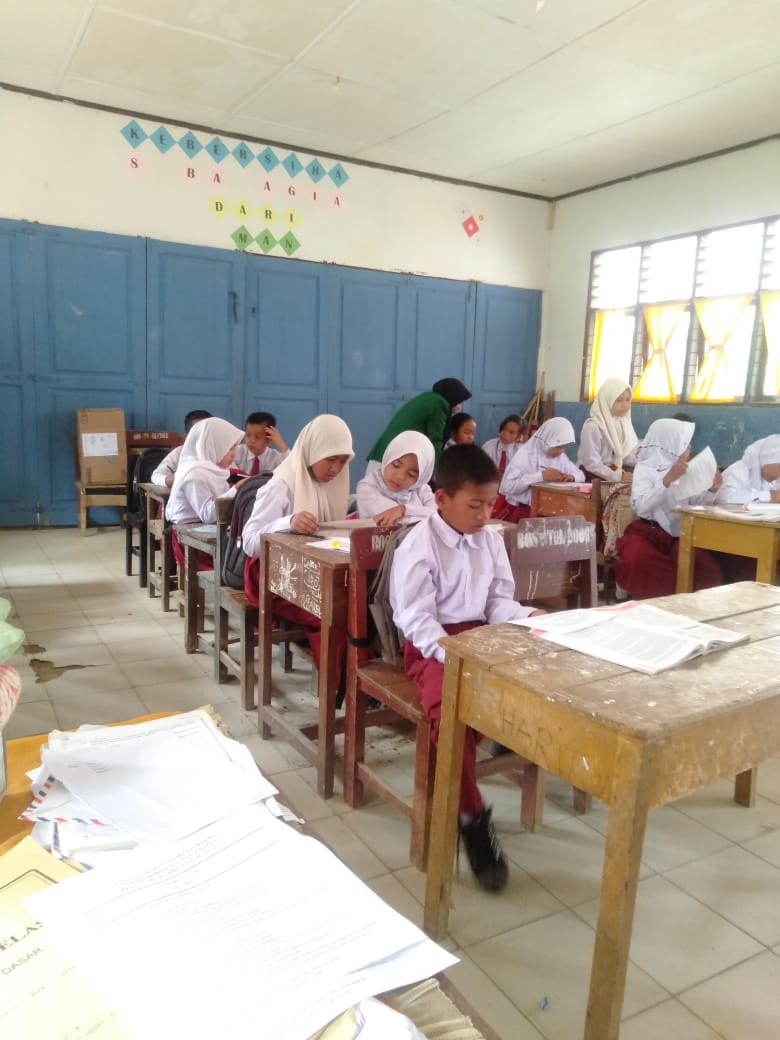 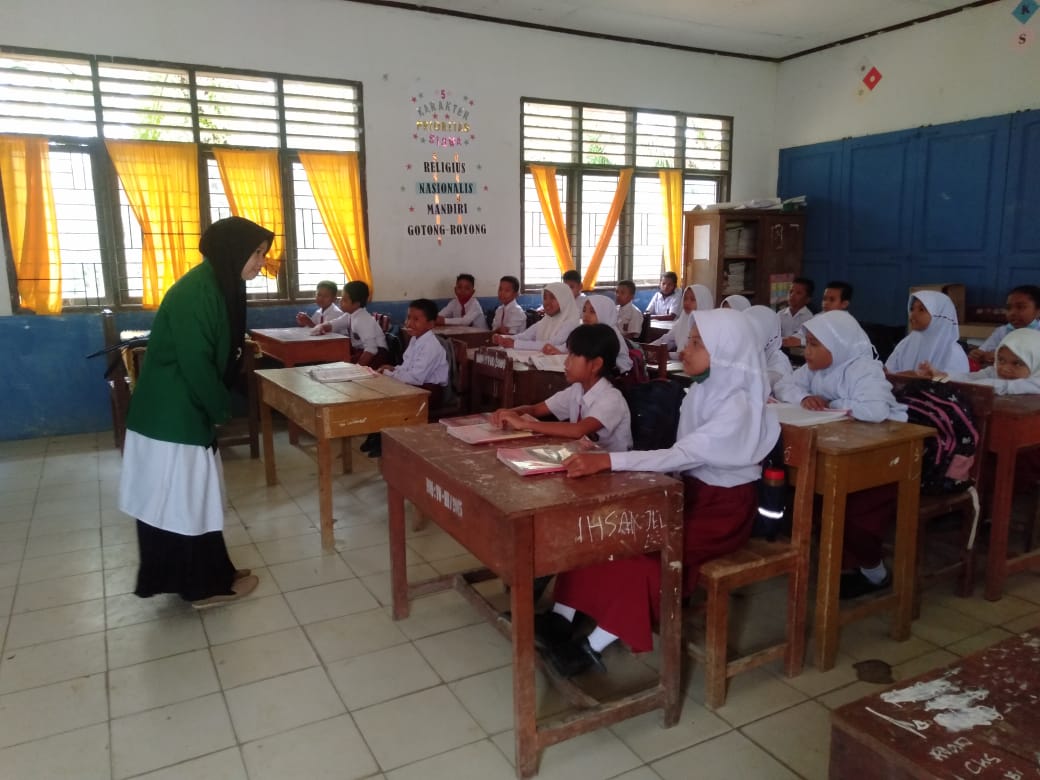 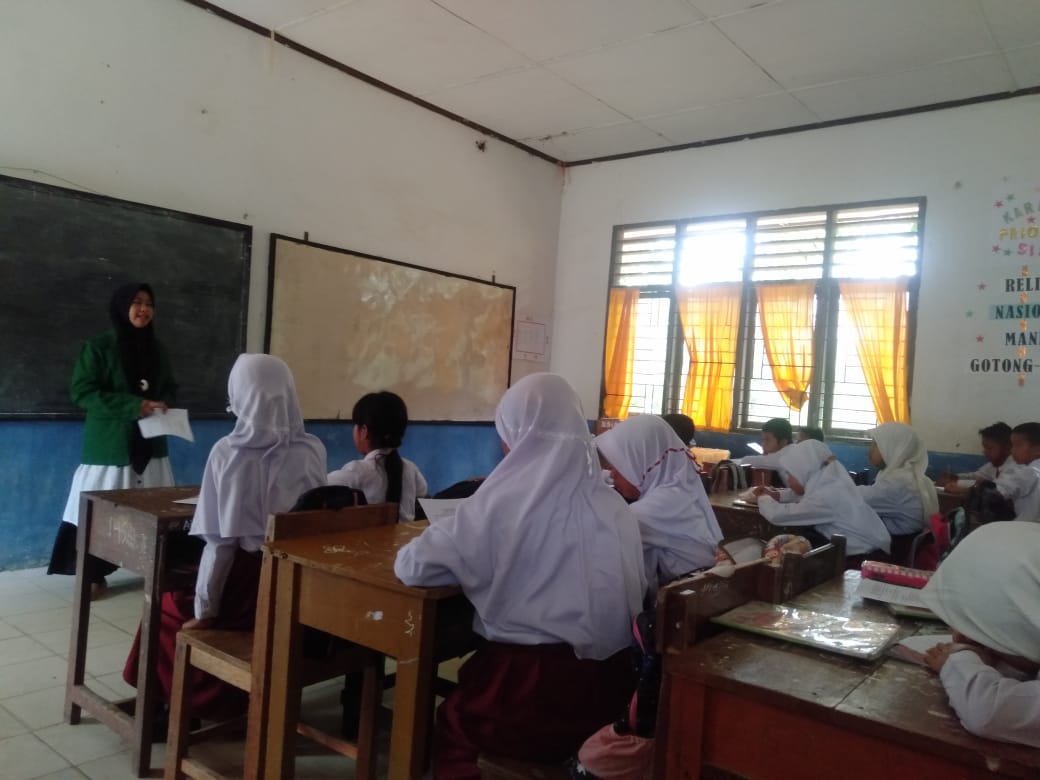 Peneliti Memantau Siswa Saat Ulangan Harian     Peneliti Menarik Kembali Hasil Siswa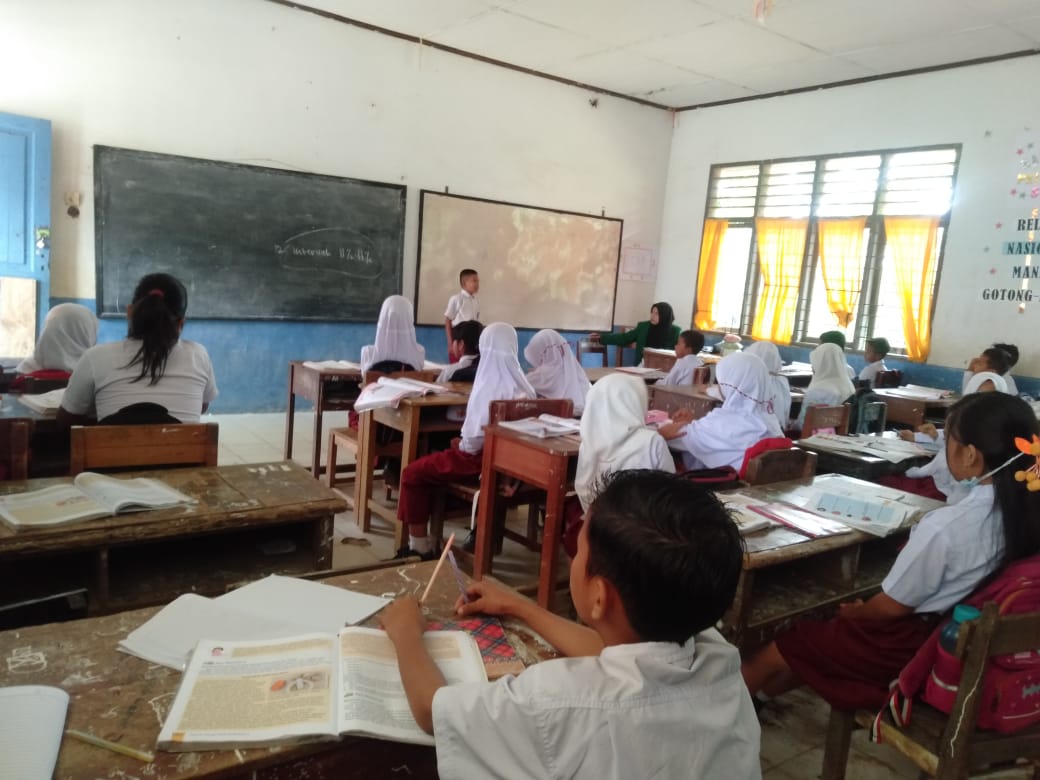 Siswa Menghafal Kedepan KelasLampiran 14BUKU ABSENSI KELAS V SD NEGERI 157641 MASNAULI 2KELAS V-A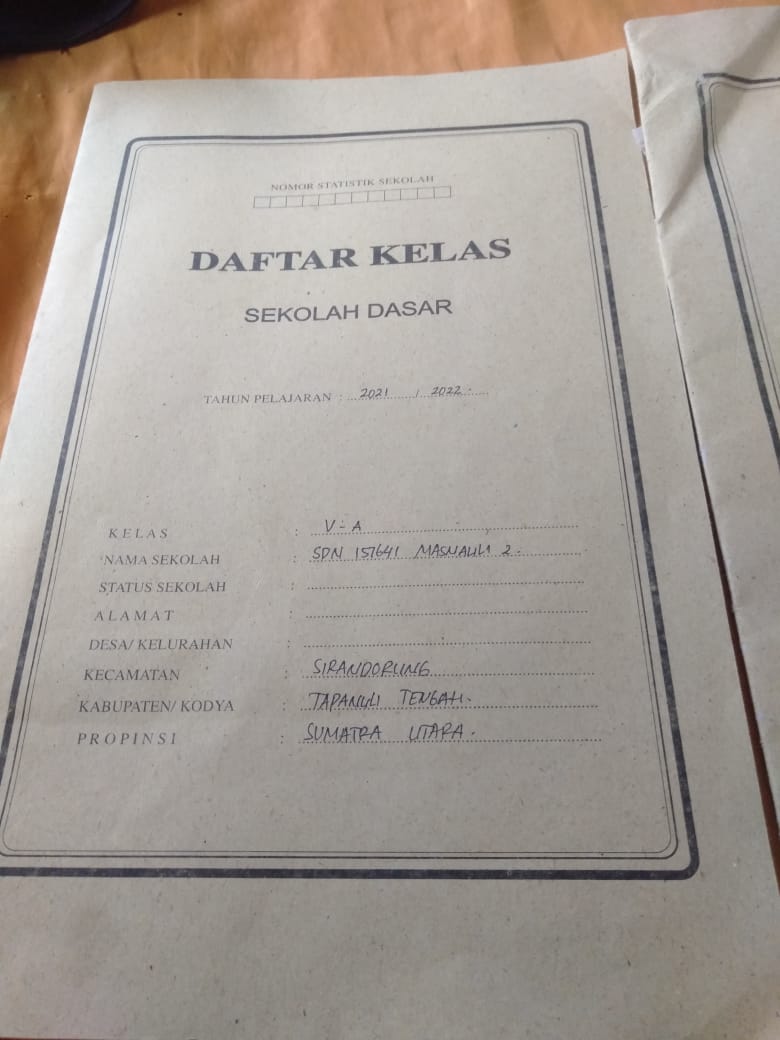 KELAS V-B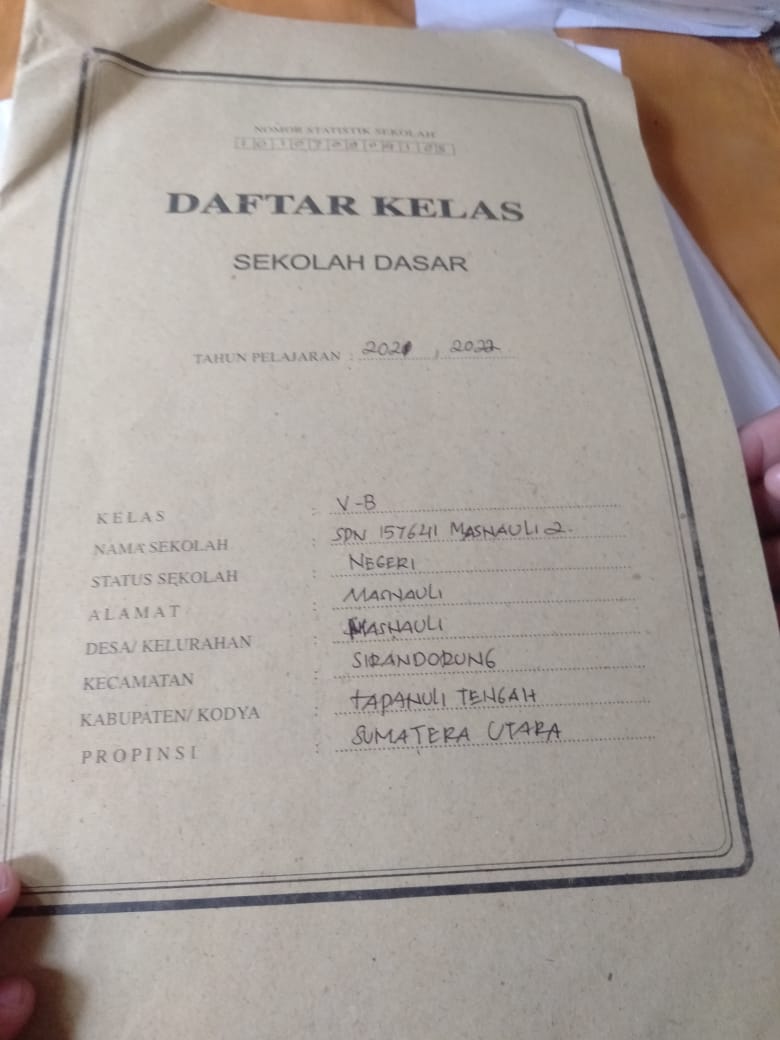 KELAS V-C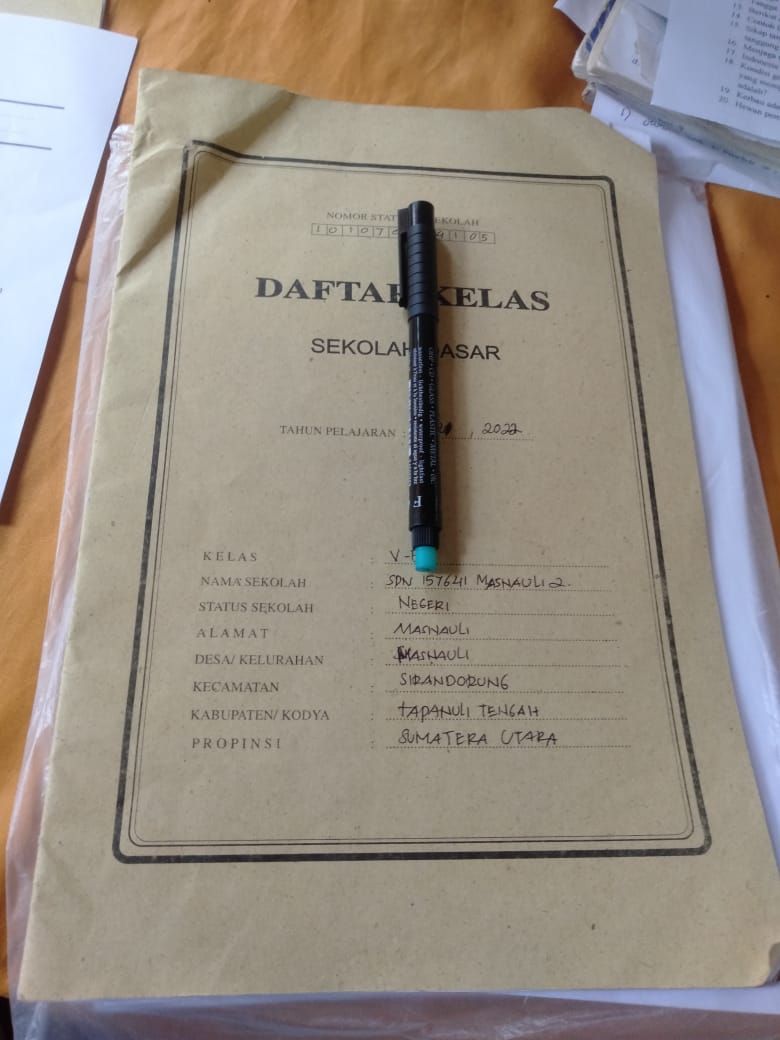 Lampiran 15HASIL WAWANCARA DENGAN ORANG TUA SISWANarasumber 1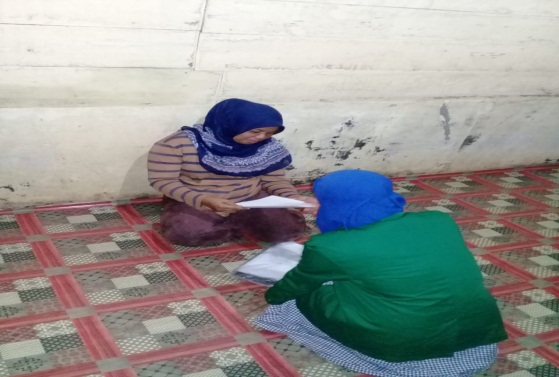 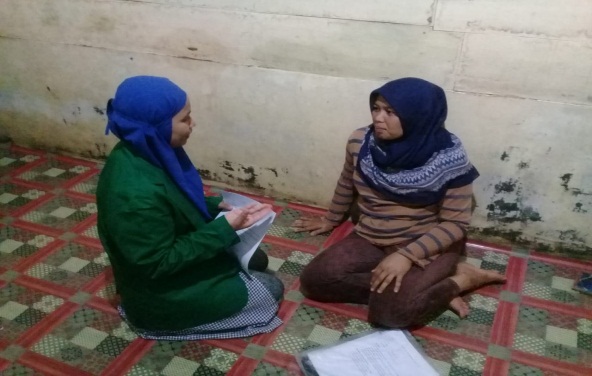 Nama			: Sutinah Pekerjaan		: PetaniOrang Tua Dari	: Firman ArdiansyahMengarahkan cara belajar yang baik.Apakah ibu mengarahkan anak saat belajar?Jawab : iyaBagaimana cara ibu mengarahkan anak untuk belajar?Jawab: saya menyuruh anak saya untuk belajar setelah selesai megaji, setiap hari saya ingatkan untuk belajar.Menentukan waktu belajar.Apakah ibu menentukan waktu belajar kepada anak?Jawab: iyaPada jam berapa anak belajar selama di rumah?Jawab: setelah selesai mengaji dari sekitar jam 20:25 langsung saya suruh  untuk belajar.Membantu mengatasi kesulitan belajar.Apakah ibu membantu mengatasi kesulitan belajar anak?Jawab: iyaBagaimana cara ibu membantu jika anak tidak dapat mengerjakan PR?Jawab:saya mengajari soal yang tidak bisa dikerjakan anak saya, dan  juga dibantu guru lesnya setiap kali ada PRMenyediakan fasilitas belajar.Apakah ibu menyediakan fasilitas belajar bagi anak seperti, tempat belajar, buku pelajaran dll?Jawab : kalau tempat belajar tersendiri belum ada, biasanya anak belajar di ruang tamu atau di depan tv, sedangkan buku pelajaran yang ada adalah yang disediakan oleh sekolah.Memberikan motivasi belajar.Apakah ibu mendampingi anak pada saat mereka belajar?Jawab: kadang-kadang saya dampingi, tetapi kadang juga belajar sendiri.Apa saja yang ibu lakukan agar anak mau belajar?Jawab: kalau anak tidak mau belajar ya saya marahi agar mau belajar.Mengawasi anak ketika belajar.Apakah ibu mengingatkan anak agar menyelesaikan tugas / PR?Jawab	: iya, selalu saya ingatkan untuk mengerjakan tugasBagaimana caranya?Jawab: saat waktunya belajar maka saya akan menyuruhnya untuk belajar dan mengerjakan tugas, tidak boleh bermain.Narasumber 2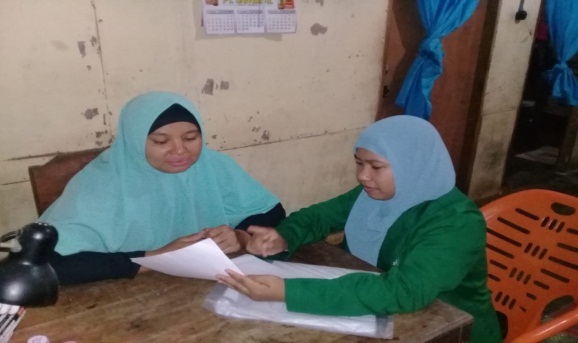 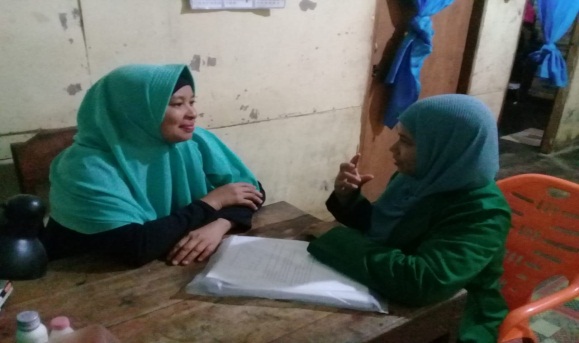 Nama			: JamilahPekerjaan		: Buruh PabrikOrang Tua Dari	: Zahra ViantiMengarahkan cara belajar yang baik.Apakah ibu mengarahkan anak saat belajar?Jawab : iyaBagaimana cara ibu mengarahkan anak untuk belajar?Jawab: dengan menyuruh anak untuk belajar setiap harinyaMenentukan waktu belajar.Apakah ibu menentukan waktu belajar kepada anak?Jawab: iyaPada jam berapa anak belajar selama di rumah?Jawab: kalau lagi libur biasanya dari jam 10 pagi sebelum tidur siang dan kalau malam biasanya selesai isya gitu sambil nonton tv.Membantu mengatasi kesulitan belajar.Apakah ibu membantu mengatasi kesulitan belajar anak?Jawab: iyaBagaimana cara ibu membantu jika anak tidak dapat mengerjakan PR?Jawab: kalau sayan sih jarang membantu, biasanya bapak dan kakaknya yang membantu mengajari PR-nya.Menyediakan fasilitas belajar.Apakah ibu menyediakan fasilitas belajar bagi anak seperti, tempat belajar, buku pelajaran dll?Jawab : kalau tempat belajar masih belum ada, biasanya anak-anak kalau mau belajar itu cari dimana nyamannya aja, kadang juga mau di depan tvMemberikan motivasi belajar.Apakah ibu mendampingi anak pada saat mereka belajar?Jawab: biasanya bapaknya yang mendampingi, karena saya kalau malam suka capek atau nggak ketiduran.Apa saja yang ibu lakukan agar anak mau belajar?Jawab: mau itu saya atau bapaknya, kalau anak-anak tidak belajar pasti di marahin.Mengawasi anak ketika belajar.Apakah ibu mengingatkan anak agar menyelesaikan tugas / PR?Jawab	: sebelum saya kerja biasanya saya sering ingatkan supaya belajar yang baik.Bagaimana caranya?Jawab: kalau sudah waktunya belajar, saya langsung suruh buka buku pelajarannya atau ingatkan anak-anak buat ngerjain tugasnya.No Indikator SBBCBKBButir SoalJumlah Soal1Mengarahkan cara belajar yang baik1-992Menentukan waktu belajar10-1783Membantu Anak Mengatasi Kesulitan Belajar18-2254Menyediakan Fasilitas Belajar23-2975Pemberian Motivasi Belajar30-3676Memberi Pengawasan Belajar37-426Jumlah SoalJumlah SoalJumlah SoalJumlah SoalJumlah SoalJumlah SoalJumlah Soal42PERNYATAANALTERNATIF JAWABANALTERNATIF JAWABANALTERNATIF JAWABANALTERNATIF JAWABANPERNYATAANSangat BaikBaikCukup BaikKurang BaikMengarahkan Cara Belajar Yang BaikSaya diarahkan orang tua untuk membuat catatan materi pelajaran yang diajarkan guru di sekolahSaya diarahkan oleh orang tua untuk meringkas materi agar lebih mudah anda pelajariOrang tua saya menyarankan untuk membaca kembali pelajaran yang disamapikan oleh guru disekolahorang tua saya menyarankan untuk tidak hanya menghafal saja meteri yang diajarkan tetapi juga memahami dan mempraktekanorang tua saya menyarankan untuk belajar secara berkelompokorang tua saya menyarankan untuk belajar ditempat lesorang tua saya menyarankan untuk bertanya kepada guru disekolah apabila materi belum anda pahamiorang tua saya menyuruh untuk selalu membaca buku diperpustakaan yang berkaitan dengan materi yang diajarkan oleh guruuntuk selalu membaca buku diperpustakaan yang berkaitan dengan materi yang diajarkan oleh guruMenentukan Waktu BelajarSaya dibuatkan jadwal belajar setiap harinya ketika dirumaorang tua menyuruh saya untuk belajar tepat waktu sesuai dengan jadwal yang ditentukanSaya ditegur orang tua apabila saya menonton televisi pada saat belajar dirumahOrang tua saya menyarankan agar lebih banyak belajar dirumah daripada bermainorang tua saya menegur jika diwaktu belajar saya bermain dirumahOrang tua saya menyuruh untuk tetap belajar ketika libur sekolahorang tua saya mengingatkan waktu dimana saya harus belajar ketika dirumahorang tua saya memberi batasan pada saat saya belajar dirumahMembantu Anak Mengatasi Kesulitan Belajar Pada saat dirumah orang tua saya bertanya apabila ada materi yang susah ketika disekolahorang tua saya membantu jika mengalami kesulitan dalam belajar ketika dirumahorang tua mengikutkan saya di tempat les agar hasil belajar meningkatorang tua saya pernah dating kesekolah untuk menanyakan materi apa yang kurang saya pahami ketika disekolahorang tua saya selalu membimbing ketika belajar dirumahMenyediakan Fasilitas Belajarorang tua saya bertanya hal apa saja yang saya butuhkan ketika saya belajarorang tua saya menyediakan buku, alat tulis yang anda butuhkan dalam pelajaranorang tua saya menyediakan tempat belajar atau meja belajar dirumahorang tua saya memfotocopykan materi yang belum saya milikiorang tua saya menyedikan lampu belajar sendiri dirumahorang tua saya menciptakan suasana rumah yang tenang dan nyaman, sehingga saya dapat belajar dengan baikorang tua saya memenuhi permintaan yang berhubungan dengan alat – alat belajarPemberian Motivasi Belajarorang tua saya memberikan semangat agar mencapai hasil belajar yang baikketika saya mendaptkan nilai yang baik disekolah orang tua akan memberikan pujian /hadiahketika saya mendapatkan nilai yang kurang baik orang tua saya membantu untuk belajar secara bersama – samaketika saya sampai dirumah orang tua saya menanyakan hasil belajar yang saya peroleh disekolahsesampainya dirumah orang tua saya mengecek tugas apa yang diberikan disekolahorang tua saya memberikan solusi,jika saya mengalami kesulitan dalam belajarorang tua saya memberikan dorongan dan semangat untuk aktif dalam mengikuti pembelajaran disekolahMemberi Pengawasan Belajarorang tua saya mengiangatkan untuk menyelesaikan tugas /PR?orang tua saya selalu mendampingi ketika saya belajar dirumahketika orang tua saya tidak bisa mendampingi belajar dirumah, orang tua saya menyuruh saudara atau kakak untuk mendampingi ketika saya belajarorang tua saya selalu menjaga ketenangan pada saat saya belajarorang tua saya melarang orang lain untuk tidak mengganggu ketika saya belajar dirumahorang tua saya selalu mengecek buku-buku sekolah ketika saya pulang dari sekolahNO INDOKATOR PERTANYAAN SUMBER DATA1. Identitas Orang TuaNama Orang TuaPekerjaan Orang TuaOrang Tua Peserta Didik2.Indikator 1:Apakah ibu mengarahkan anak saat belajar?Bagaimana cara ibu mengarahkan anak untuk belajar?Orang Tua Peserta Didik3.Indikator 2:Apakah ibu menentukan waktu belajar kepada anak?Pada jam berapa anak belajar selama di rumah?Orang Tua Peserta Didik4.Indikator 3:Apakah ibu membantu mengatasi kesulitan belajar anak?Bagaimana cara ibu membantu jika anak tidak dapat mengerjakan PR?Orang Tua Peserta Didik5.Indikator 4:Apakah ibu menyediakan fasilitas belajar bagi anak seperti, tempat belajar, buku pelajaran dll?Orang Tua Peserta Didik6.Indikator 5:Apakah ibu mendampingi anak pada saat mereka belajar?Apa saja yang ibu lakukan agar anak mau belajar?Orang Tua Peserta Didik7.Indikator 6:Apakah ibu mengingatkan anak untuk menyelesaikan tugas / PR?Orang Tua Peserta DidikKELAS V-AKELAS V-AKELAS V-AKELAS V-AKELAS V-AKELAS V-AKELAS V-AKELAS V-AKELAS V-AKELAS V-ANo Nama Nama L/PL/PNo No Nama L/PL/P1Ade SetiawanAde SetiawanLL2121Jesica Ayu Martha PP2Alif SyuhadaAlif SyuhadaPP2222Marcelina Harum PP3Asti FauziahAsti FauziahPP2323Marta HasibuanPP4Atikah WahanaAtikah WahanaPP2424Nisa Cahyani MarbunPP5Eli Sahara MatondangEli Sahara MatondangPP2525Nurul RangkutiPP6Evi Ernes ManikEvi Ernes ManikPP2626Nela RianaPP7Fani FebriantiFani FebriantiPP2727Putra SetiawanLL8Fitra YulindaFitra YulindaPP2828Putri YaniPP9Firmansyah NahampunFirmansyah NahampunLL2929LatifahPP10Grase Imannella SinagaGrase Imannella SinagaPP3030Lutfi AgusLL11Hanifah Al-JundiHanifah Al-JundiPP3131Topan TumanggorLL12Ilham Raditiya SinagaIlham Raditiya SinagaLL3232Tiper HasugianLL13Indah Artanti Panjaitan Indah Artanti Panjaitan PP3333Teungku YasrilLL14Intan NurainiIntan NurainiPP3434Tiara Naila SihotangPP15Igbal GhofurIgbal GhofurLL3535Tuti SuryantiPP16Rio PratamaRio PratamaLL3636Vino ManullangLL17Relita PutriRelita PutriPP3737Vania HasugianPP18Farhan Rizkya. SFarhan Rizkya. SLL3838Vivi YasriPP19Firman ArdiansyahFirman ArdiansyahLL3939Zifa YetamaPP20Jagad Satria AdinJagad Satria AdinLL4040Zina YantiPPKELAS V-BKELAS V-BKELAS V-BKELAS V-BKELAS V-BKELAS V-BKELAS V-BKELAS V-BKELAS V-BKELAS V-BNoNama L/PL/PNoNoNama Nama Nama L/P1Aulia SaputriPP2222Sintia Sari Sintia Sari Sintia Sari P2Aven Mia MertiaPP2323Sarah Siringo-RingoSarah Siringo-RingoSarah Siringo-RingoP3Ayuk Nevia AnggrainiPP2424Sri ErwindaSri ErwindaSri ErwindaP4Clarissa Maudy AulyaPP2525Santi GuloSanti GuloSanti GuloP5Desy Ragil PuspitaPP2626Siti Fatimah ZahraniSiti Fatimah ZahraniSiti Fatimah ZahraniP6Desi Ayu IsfanuriyaPP2727TinaTinaTinaP7Dwiki Fajar FebriyantoLL2828Tengku GibranTengku GibranTengku GibranL8Lidia VeranikaPP2929Tisa SariTisa SariTisa SariP9Fita Nor MifianiPP3030ZiyanaZiyanaZiyanaP10Igbal ManurungLL3131Zahira Zahira Zahira P11Intan NurainiPP3232Zahra Zahra Zahra P12Lidya FeronikaLL3333Zunaira PutriZunaira PutriZunaira PutriP13Mangiring AntoniLL3434Yohannes LaoliYohannes LaoliYohannes LaoliL14Mia SeptiaPP3535YendrilYendrilYendrilL15Putri AssifaPP3636YantoYantoYantoL16Pio YunitaPP3737Vika KeristinVika KeristinVika KeristinP17Relita PutriPP3838Ziyana FitriZiyana FitriZiyana FitriP18Rehan SaputraLL3939Zahra ViantiZahra ViantiZahra ViantiP19Riana Putri MarbunPP4040Zunaira SimbolonZunaira SimbolonZunaira SimbolonP20Ridho NugrahaLL4141Ziyanti ZifahyanZiyanti ZifahyanZiyanti ZifahyanP21Rizwan LL4141Ziyanti ZifahyanZiyanti ZifahyanZiyanti ZifahyanPKELAS V-CKELAS V-CKELAS V-CKELAS V-CKELAS V-CKELAS V-CKELAS V-CKELAS V-CKELAS V-CKELAS V-C1Muh Dani Firmansyah LL2424Yuni WahyuliYuni WahyuliYuni WahyuliP2Moh Zaki AbdulLL2525Ayla AlifiaAyla AlifiaAyla AlifiaP3Muh Ardi Rizki PratamaLL2626Fada AnabilFada AnabilFada AnabilP4Muh Fahris KhoirulLL2727Aulia CahayaniAulia CahayaniAulia CahayaniP5Muh Ma'ruf SiddiqLL2828Rofi AthayaRofi AthayaRofi AthayaL6Moh Fahri Nor KusumaLL2929Eka Yulia FebrianaEka Yulia FebrianaEka Yulia FebrianaP7Devita Noor Diani PP3030Damar WahyuDamar WahyuDamar WahyuL8Eka PuspitaPP3131Farhan Rizkya.Farhan Rizkya.Farhan Rizkya.L9Dewangga Ardiansya LL3232Tegar MulyaTegar MulyaTegar MulyaL10Fita Nor Mifiani PP3333Firman ArdiansyahFirman ArdiansyahFirman ArdiansyahL11Muh. Rizky Fahrian LL3434Bagus Christianto Bagus Christianto Bagus Christianto L12Ahmad Afif ZakariaLL3535Mohammad IhsanMohammad IhsanMohammad IhsanL13Novan AlfiantoLL3636Junatan Junatan Junatan L14Moh Bagus RyandanaLL3737Muhammad Abdul ZikriMuhammad Abdul ZikriMuhammad Abdul ZikriL15Renata Ela HabibahPP3838Revalina AnggiRevalina AnggiRevalina AnggiP16Siti Fatimah ZahraniPP3939Dewi FatimahDewi FatimahDewi FatimahP17Zahra Nor CantikaPP4040Clarissa MaudyClarissa MaudyClarissa MaudyP18Adyaksa LoisLL4141Denis Safitra ArnikaDenis Safitra ArnikaDenis Safitra ArnikaP19Meilani Nur HawaPP4242Rizqa Qurrotul AinaRizqa Qurrotul AinaRizqa Qurrotul AinaP20Adzin Eka LindiPP4343Brista Tuta FaragentinaBrista Tuta FaragentinaBrista Tuta FaragentinaL21Vanesa Oktriana  PP22Maisha Khaeroni PP23Vinzi OnikaPPNo                                                                                                                   No Item Soal                                                                                                                   No Item Soal                                                                                                                   No Item Soal                                                                                                                   No Item Soal                                                                                                                   No Item Soal                                                                                                                   No Item Soal                                                                                                                   No Item Soal                                                                                                                   No Item Soal                                                                                                                   No Item Soal                                                                                                                   No Item Soal                                                                                                                   No Item Soal                                                                                                                   No Item Soal                                                                                                                   No Item Soal                                                                                                                   No Item Soal                                                                                                                   No Item Soal                                                                                                                   No Item Soal                                                                                                                   No Item Soal                                                                                                                   No Item Soal                                                                                                                   No Item Soal                                                                                                                   No Item Soal                                                                                                                   No Item Soal                                                                                                                   No Item Soal                                                                                                                   No Item Soal                                                                                                                   No Item Soal                                                                                                                   No Item Soal                                                                                                                   No Item Soal                                                                                                                   No Item Soal                                                                                                                   No Item Soal                                                                                                                   No Item Soal                                                                                                                   No Item Soal                                                                                                                   No Item Soal                                                                                                                   No Item Soal                                                                                                                   No Item Soal                                                                                                                   No Item Soal                                                                                                                   No Item SoalJLH1122345678910111213141516171819202122232425262728293031323312244443442434444444224234322222434110424433323444343342344442233433342432210532233323333443423433434443344343344411043344424342244433314344344342344444311153344243241443234343442233224331424399622223442323444323442224444212442221957443344333133434344334321221414213139382222112223232433422343334343442334494922334242113241144111221443313414232801022223232223222222422122222222222322711122112342112122222122112242214242434721233333322222233323422434342433243334951333332434333333443242343443324334223103141122212131333222322231124322242122270152222221141323422444211122211224423174161122121121334222343244232111123222170173344333131233312323134233321223323282182233333131232312242124123321222223173194433423323233343324234332232433332295201122213232444423222222344322332123283211111424311144141313211121423311211166222222311331344442224424443422244443297233344424234443234414443244432444244411124442232134333133242324423232434222429125332231333322411333221111332222111316926222222232122312121232323242442142327527222241323343433443434323432244323329928223334123134112444411434444124314319029223311244243212232214312413113213427630334442423244432342332124424244324331003122331212132422211234132434213312332753222444422323213123221321332112132342763322112311222321322123112313134441423723433444343244331223134433444433334243104352233312231223211211222122311232423165362211213121233433234323142241222334179374444133322322322323212211313231212374382211212142222222412121212114231411364393311211142441343441324134233413124285402211411234242422322134422314241321482411111243214432132244343144141413424490424444433343434343343322312423323112396433344413244444442342244334322132243199442211313123413144432344332211232124180454444224243233422334434243432344233410346333342324143323221222414433223442429047112241312323322233111433432342432448548444443444444334211223212311213221228549113341121143334424312134442412413218350112244433434342134232232212132433449251223343424241332321431324412343211418652333341433324444443423111321342324239453444443343443434344444434434444434431225433442343242432234334444434433342234106553333323442343434413242233123233413495563333334321344343244333433432443232210157444132212212234422341121444144413418358333231433144343112122311341222322327859333431213124313321231114343223313247960111211312114211342423434321342413217661222323422344432334343442433344442331056211122232233444332222232434232324341886333344244444444331444443443444422444118643334334231434343443344232143244343210365333444434144222141441224412344243319566111443442314442143344112222423312118667333432424344423344322221433444334221016811121331211421134242343432332241321786922233242324444323432233344324433442102701111424241144442414141144424441121287712221223221444434332442443232344322395722221411234242422323134422314341321484731111212111222131232121223324143132163741111334111344411413341344421214114382752222421233213332222423434224242333185762224433242434434343343244421224444110477333412244144433211214132123424221428378222342224114324221213113421134212317479111443412144443144144434442344344431078022244244214444443412341444424433442107811112213232444423232222344322332123284822223424342444444434444444444444144412083333223432434323432323124334334414439884444131233111114412432311122211121216385111142334114444234123211212143221317786222241434243343231424434432343222419687444344442244334444334413421344344411098888422112321213321221232112323131121263898932234231233431431341411331221442438590903334243223321231422332232122221322789191333321233343232324244234422433332293929221144314142443341221213433144222418693931222113314331212322321434233221322749494444433444342314443343324333344234411095954444144411443143432311231212412432879696122123221244333411144444211442144184979722231213124412141244422331324234248398982444134313433343122111222212311222759999444232433233342433231323421432422292100100233424243324323413224234243333344499101101444322144314232312334134322343223289102102422343244333434224344324233433343210410310324443343334344343442324431343442341081041044222442344341222142324244244442442991051054442222423344224332112433343244224941061064332434243422343214343444443434323106107107233232332243223232231123221232221274108108244222131234242224141144421243234284109109222342231323342232222133433332231383110110222422122314232211122122111234121163111111233214121242323424343143222134123282112112333324234323334224341312132122312384113113244413431333334211211232221232322176114114211414344244434311232144343441444399115115222314221243222342334224123343423286116116333321233443212422223231222333322281117117444324231244434232344244312241142193118118322231222311211322131232312132233267119119344324132323232313211322343232133382120120233232132233223332231121121232221370Jumlah Skor JawabanKategori Sikap24-28Sangat baik19-23Baik14-18Cukup baik9-13Kurang baikJumlah Skor JawabanKategori Sikap23-27Sangat baik18-22Baik14-17Cukup baik9-13Kurang baikJumlah Skor JawabanKategori Sikap14-16Sangat baik11-13Baik8-10Cukup baik5-7Kurang baikJumlah Skor JawabanKategori Sikap18-21Sangat baik14-17Baik10-13Cukup baik6-9Kurang baikJumlah Skor JawabanKategori Sikap23-27Sangat baik18-12Baik13-17Cukup baik8-12Kurang baikJumlah Skor JawabanKategori Sikap18-21Sangat baik14-17Baik10-13Cukup baik6-9Kurang baikNoNama SiswaKelas Pelajaran TematikPelajaran TematikPelajaran TematikPelajaran TematikPelajaran TematikRata-rataNoNama SiswaKelas 12345Rata-rata1ASV-A7673707670732ASV-A7579707070733AFV-A8077999881874AWV-A9079919681875ESMV-A7691717270766EENV-A7579707070737FFV-A7579739670798FYV-A7676709070769FNV-A757070707071    10GISV-A757070727071    11HAJV-A767070707071    12IRSV-A897070717074    13IATV-A798470907279    14INV-A757070707071    15IGV-A757070707071    16RPV-A757170767072    17RPV-A767070777073    18FRSV-A757071737072    19FAV-A777065707070    20JSAV-A757065767071    21JAMV-A767265808676    22MHV-A758365747174    23MHV-A847165867676    24NCMV-A918065717977    25NRV-A938965768682    26NRV-A908167769181    27PSV-A979171819487    28PYV-A898769849084    29LV-A767765808677    30LAV-A877370768378    31TTV-A777066727071    32THV-A868665898181    33TYV-A75706583817534TNSV-A91936574918335TSV-A91867187938636VMV-A97876680938537VHV-A94836586848238VYV-A81776884807839ZYV-A75706570707040ZYV-A78767070767441ASV-B76847258847542AMMV-B70766652766843ANAV-B82947674948444CMAV-B92948076948745DRPV-B76947472948246DAIV-B64627052626247DFFV-B66645462646248LVV-B90848070647849FNMV-B76807066807450  IMV-B70746654746851JSV-B72787466787452LFV-B72805060806853MAV-B69745258746554MSV-B80746660747155PAV-B80888056887856PYV-B70647066646757RPV-B70807070807458RSV-B75727076687259RPMV-B76727087687560RNV-B75727076687261RV-B87877094908662SSV-B86837091808263SSV-B93839190969164SEV-B87807074807865SGV-B81777190818066SFZV-B86767086878167TV-B77837080847968TGV-B75727072687169TSV-B81747189777870ZV-B80727074807571ZV-B83747291828072ZV-B75727072707273ZPV-B75727073687274YLV-B75727072687175YV-B87747083717776YV-B80797077747677VKV-B77767081707578ZV-B93867074908379ZVV-B93907490898780ZSV-B90847087908481ZZV-B86817089738082MDFV-C939470948687   83MZAV-C847370736874   84MARV-C757270766872   85MFKV-C767270876875   86MMSV-C656058605860   87MFNV-C706560606263   88DNDV-C808765807577   89EPV-C949884908189   90DAV-C656060605560   91FNMV-C807565806573   92INV-C656053658465   93AAZV-C907575798080   94NAV-C888570716876   95MBRV-C826060656166   96REHV-C918581808584   97SFZV-C807058627068   98ZNCV-C807772707775   99ALV-C907462757074  100MNHV-C606555766564  101AELV-C828070807577  102VOV-C858580858083  103MKV-C848085808082  104VOV-C798070807076  105YWV-C707065757070  106AAV-C656560656564  107FAV-C808075807578  108ACV-C879085908587  109RAV-C656565707067  110EYFV-C808070807577  111DWV-C797060707571  112FRV-C616531645054  113TMV-C747442715864  114FAV-C806040656662  115BCV-C576853777867  116MIV-C868591696279  117ADSV-C939061868783  118MAZV-C707476696671  119RAV-C818573696074  120DFV-C736750705763  121CMV-C617574805369  122DSAV-C797754787472  123RQAV-C724132605352  124BTFV-C878164787577Shapiro-WilkShapiro-WilkShapiro-WilkStatisticDfSig.statisticDfSig.Bimbingan Orang Tua,071124,197,987124,260Shapiro-WilkShapiro-WilkShapiro-WilkStatisticDfSig.statisticDfSig.Hasil Belajar,077124,066,986124,225Bimbingan orang tuaHasil belajarN ValidMissingMeanMedianModeStd. DeviationVarianceRangeMinimumMaximumSum  124087,3585,509513,780189,887645812210831124074,8474,80717,49856,2203952919280Bibingan OrangTua                             Pearson                             Correlation                             Sig. (2-tailed)                             N1124,786**,000124Hasil Belajar        Pearson                             Correlation                             Sig. (2-tailed)                             N,786**,0001241124